КОНЦЕПЦИЯпраздничного оформления города АрхангельскаВ концепции праздничного оформления города Архангельска представлены рекомендации по украшению линейных объектов, фасадов зданий и малых архитектурных форм.Праздники условно разделены на две группы:группа 1. Зимние праздники:Новый год;Рождество Христово;Старый Новый год;группа 2. Летние праздники:День весны и труда;День Победы;День России;День города;День Военно-Морского Флота.Группа 1. Зимние праздники1.1. Общие принципы оформления Для построения системы единого композиционного и цветового оформления города к зимним праздникам необходимо руководствоваться следующими принципами: при оформлении возможно использование неограниченного количества изобразительных и светодинамических средств: плакаты, живописные панно, надувные скульптуры, ледяные скульптуры, световые скульптуры, светодиодные сетки прожекторы, искусственные ёлки и т.п.;каждому предприятию и организации, чьи входные группы ориентированы на улицы города, рекомендуется оформить деревья (расположенные на прилегающих к ним территориях) светодиодными сетками или осветить их цветными прожекторами, разместить перед входами искусственные елки, ледяные или надувные скульптуры и оформить фасад праздничной иллюминацией;для оформления больших витрин рекомендуется использовать различные рождественские и новогодние сюжеты, декоративные и световые ели;для оформления оконных проемов малого формата в павильонах и киосках, а также при оформлении торгового оборудования и входных групп, рекомендуется использовать символику с элементами и символами новогоднего и рождественского празднования;в оформлении фасадов зданий рекомендуется использовать свето-динамические установки, сетки из гирлянд, гибкий неон и светодиодные линейки. Все световые элементы размещать с учетом архитектурных особенностей зданий, подчеркивая их  достоинство. 1.2. КолористикаКолористика новогоднего оформления базируется на применении основных цветов и не более одного дополняющего цвета на каждый объект оформления. Основной – тёплый белый цвет, дополняющие цвета – красный, синий, холодный белый. 1.3. Оформление линейных объектовВ праздничном оформлении улиц города предлагается использовать светодиодные кронштейн-панели и гирлянды-перетяжки на опорах освещения параллельно или поперек проезжей части на следующих улицах:пр-кт Троицкий;ул.Воскресенская (включая пл.60 лет Октября);пр-кт Обводный канал;ул.Выучейского;пр-кт Чумбарова-Лучинского;ул.Гагарина;пр-кт Ленинградский;наб.Северной Двины (пл.Профсоюзов).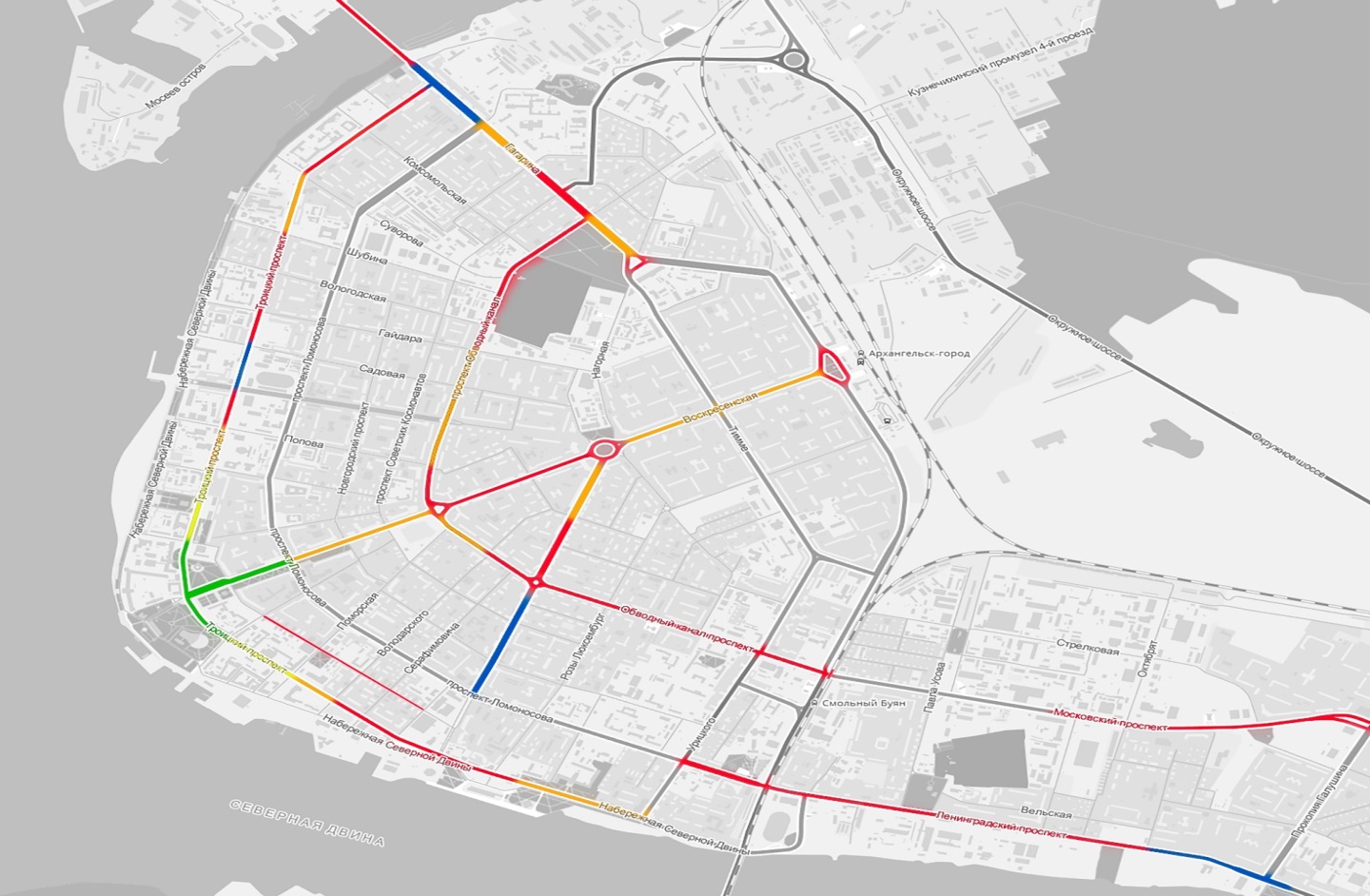 Возможны несколько вариантов использования вышеупомянутых элементов оформления улиц:█ – светодиодные кронштейн-панели на световых опорах;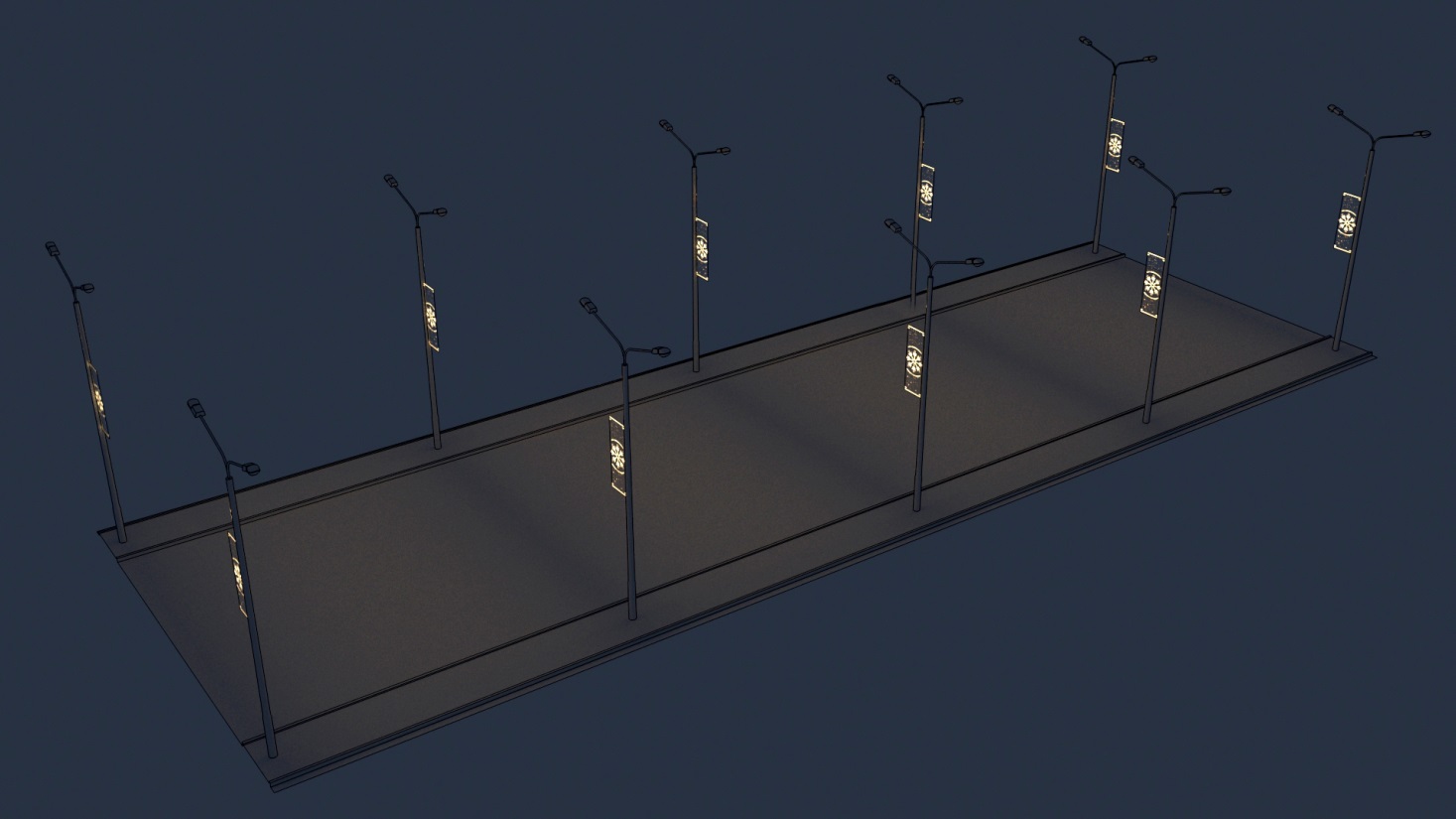 █ – светодиодные кронштейн-панели в сочетании с редким применением поперечных гирлянд-перетяжек;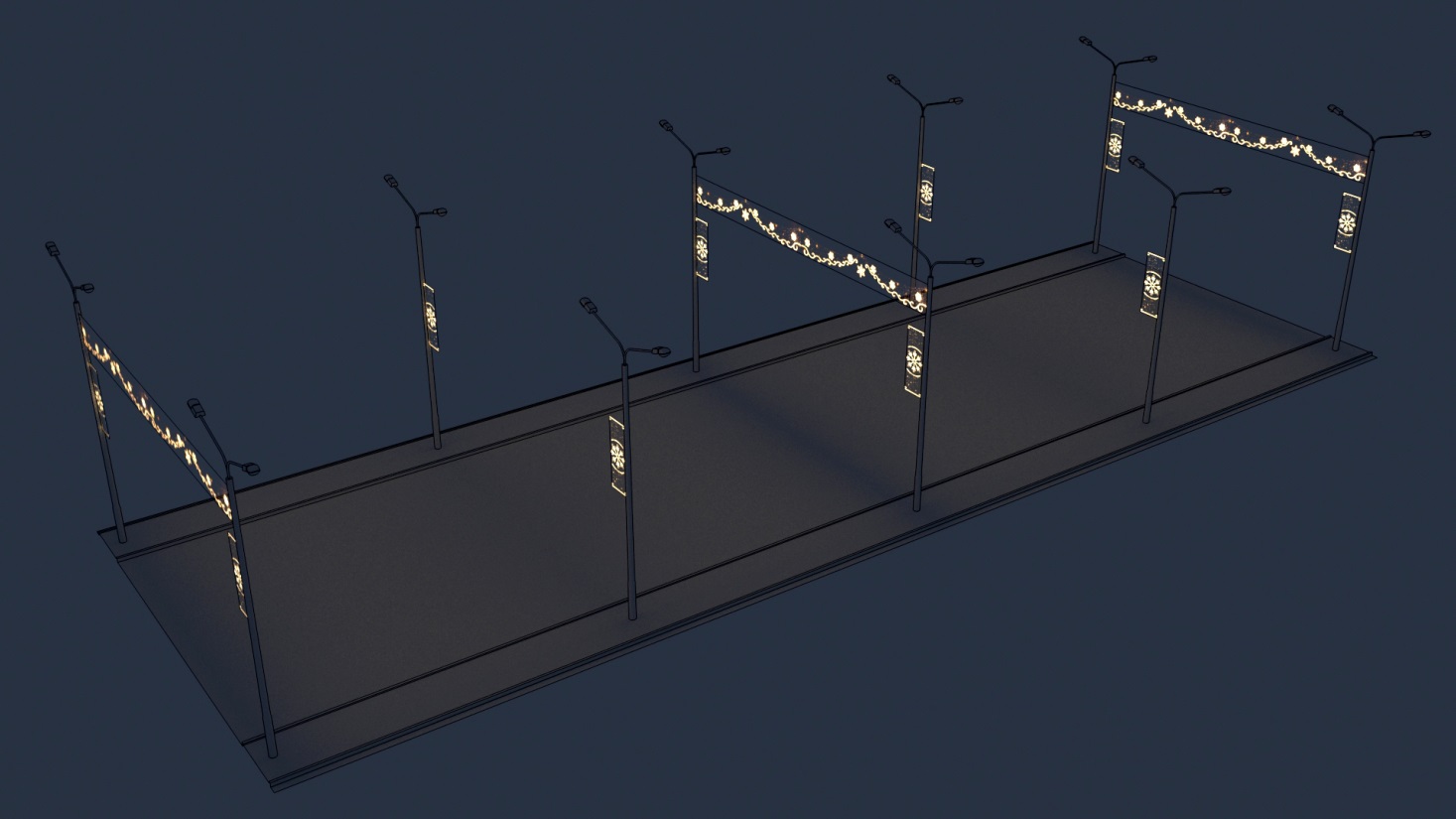 █ – светодиодные кронштейн-панели в сочетании с частым применением поперечных гирлянд-перетяжек;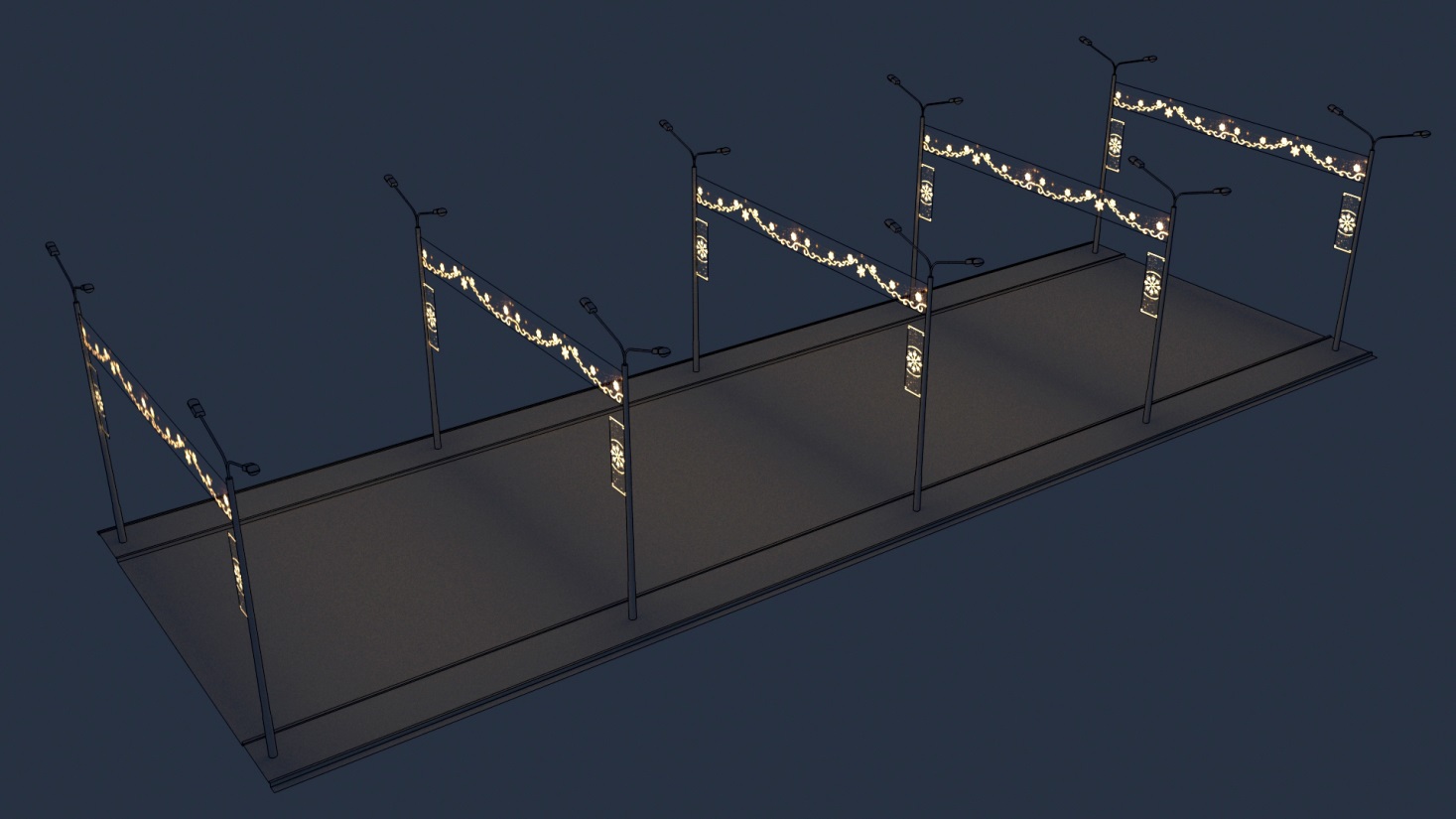 █ – светодиодные кронштейн-панели в сочетании с применением параллельных гирлянд-перетяжек;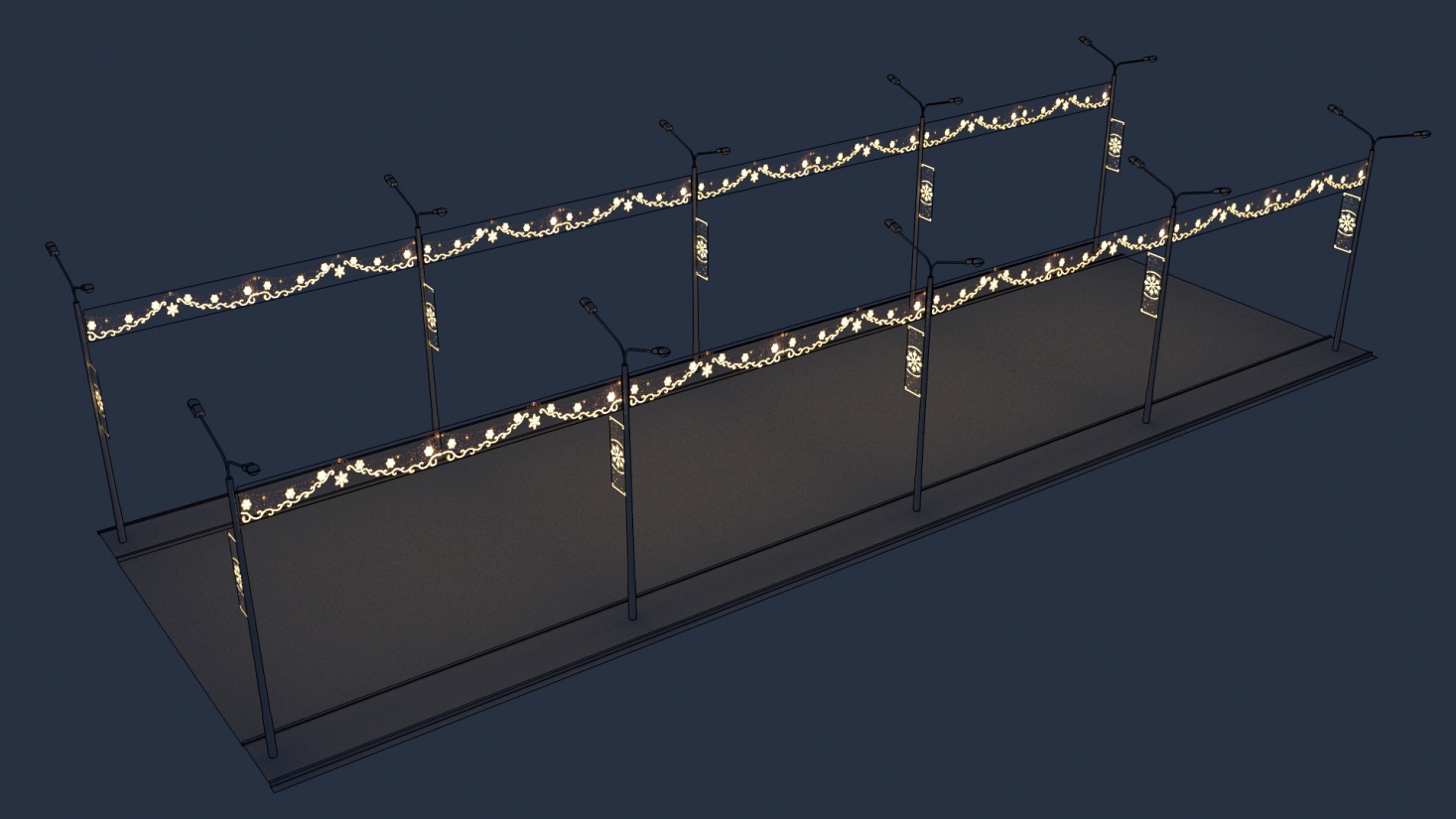 █ – светодиодные кронштейн-панели в сочетании с применением параллельных гирлянд-перетяжек и поперечных перетяжек с центральным размещением точечных гирлянд с определенным шагом.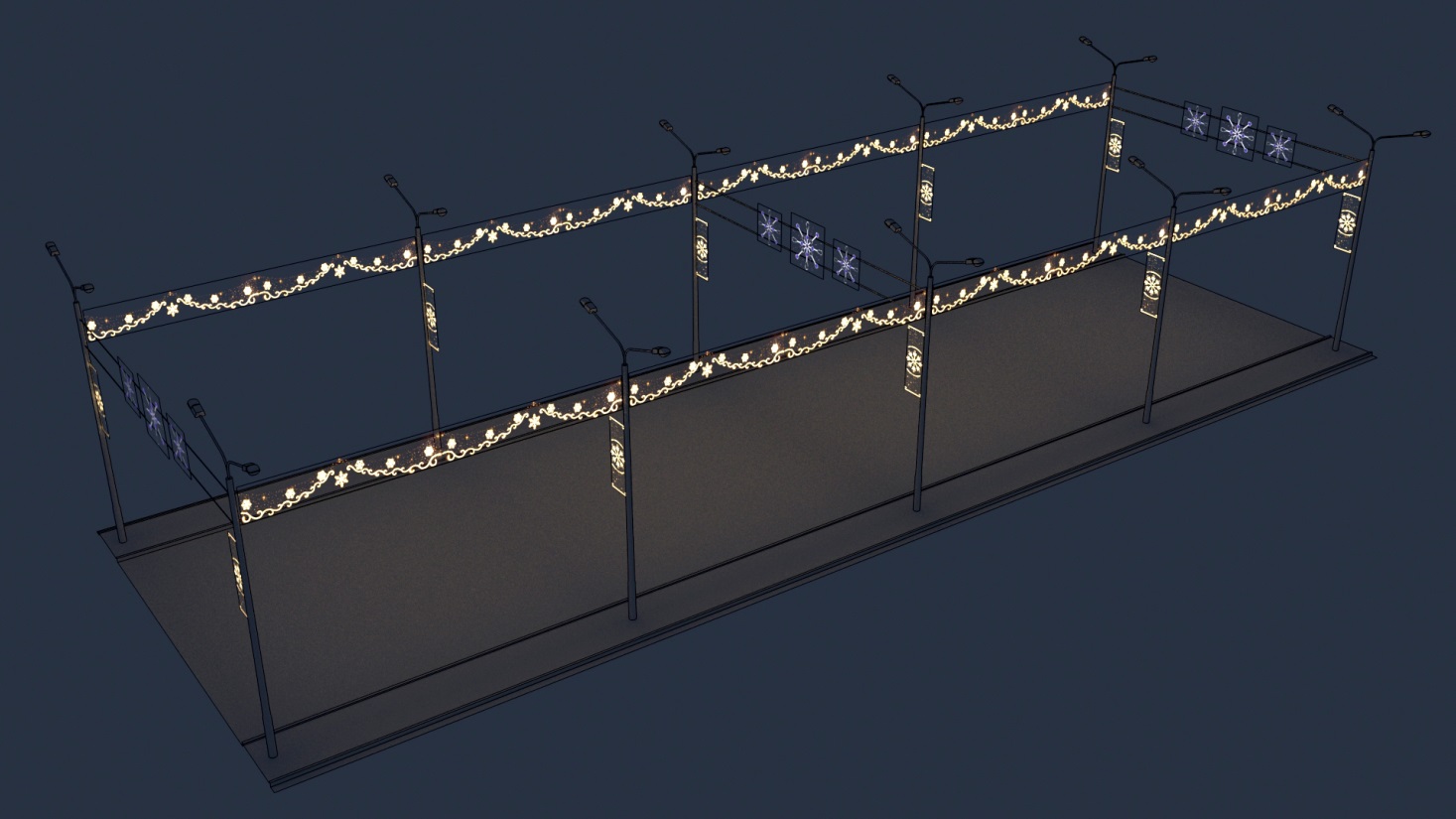 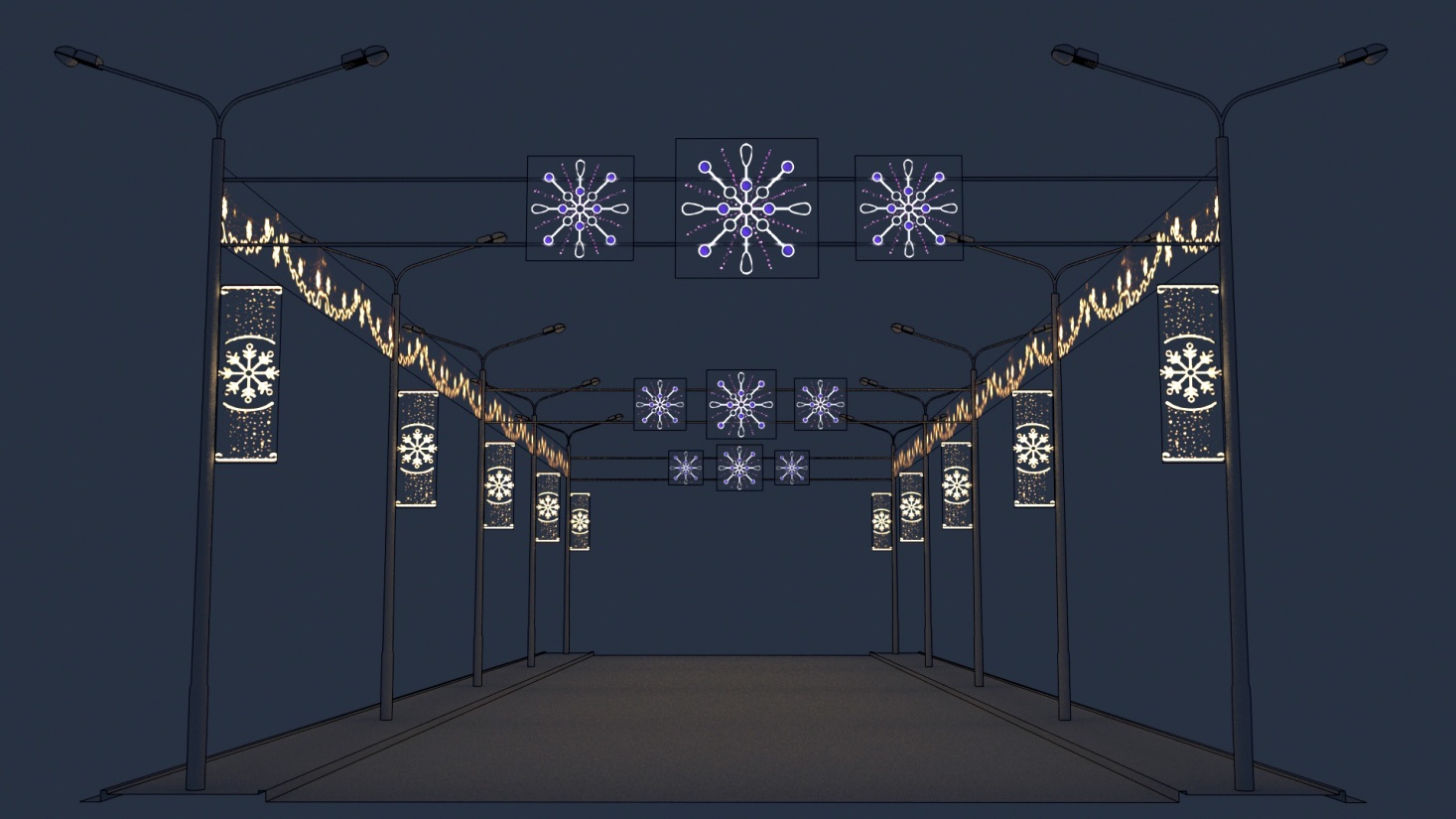 В качестве трех основных тем оформления города предлагаются:1. Оформление с применением Российской символики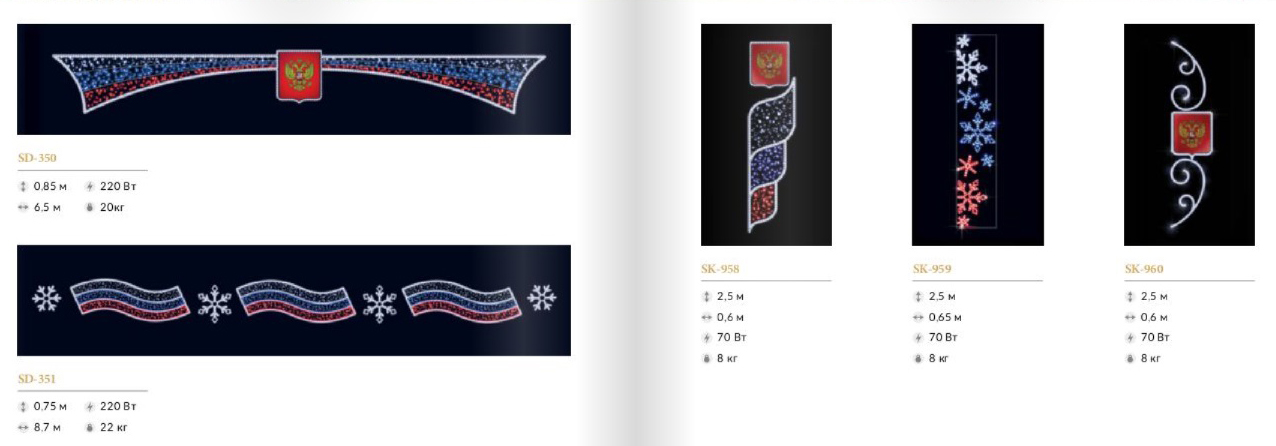 2. Оформление с применением кристаллических форм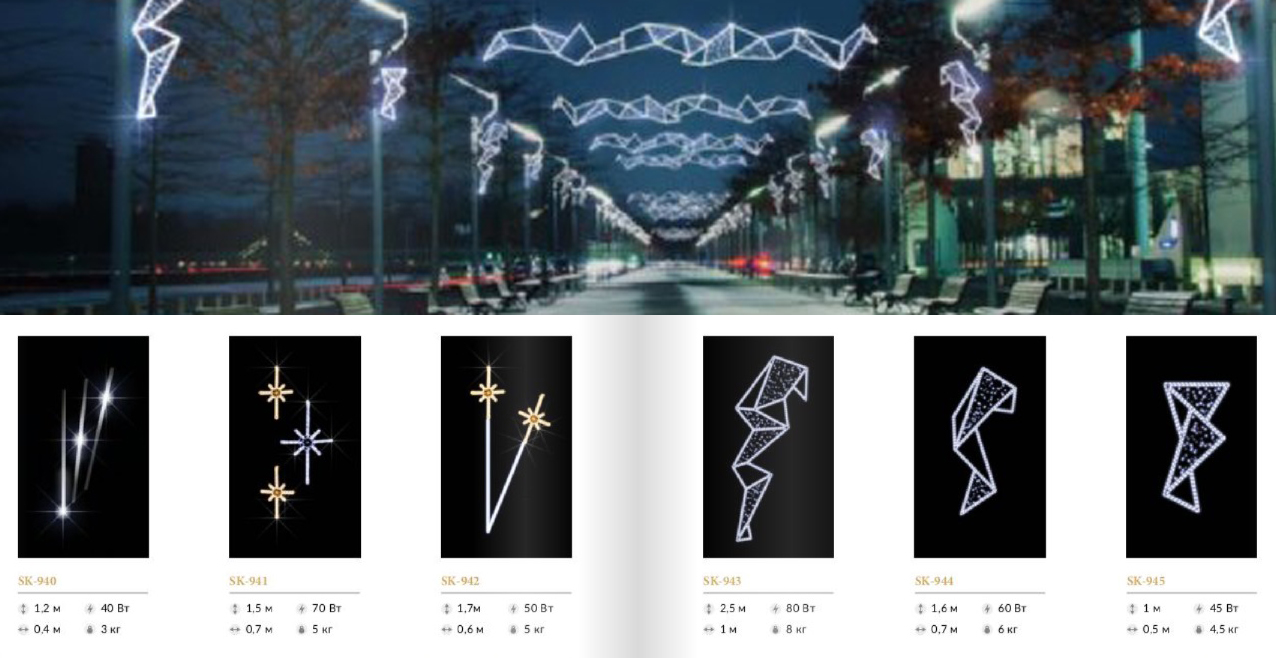 3. Оформление с применением традиционных новогодних символов 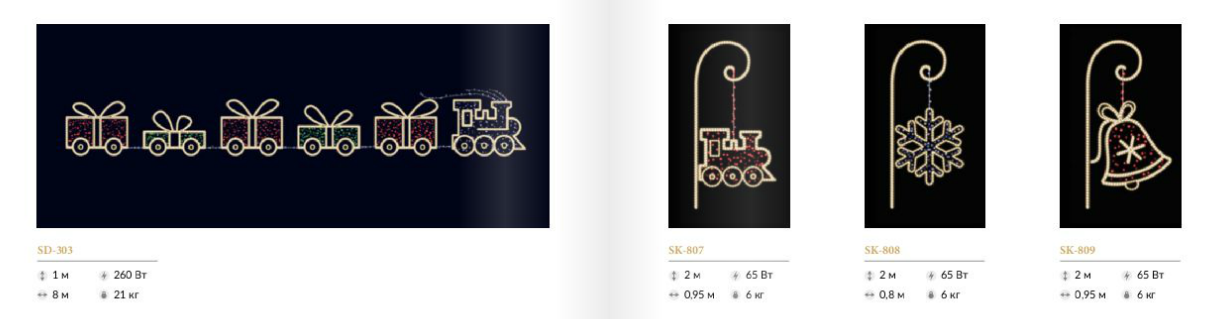 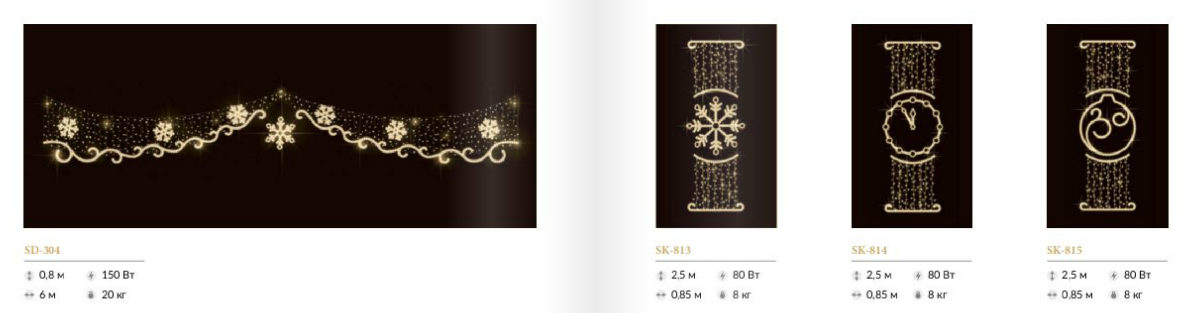 1.4. Оформление локальных объектовОсобое внимание необходимо уделить единству оформления деревьев. Необходимо соблюдать условие применения одного типа оформления и цвета в пределах одной группы деревьев.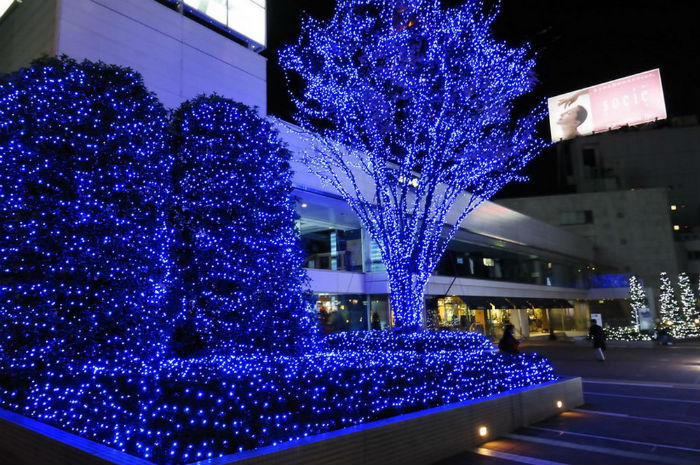 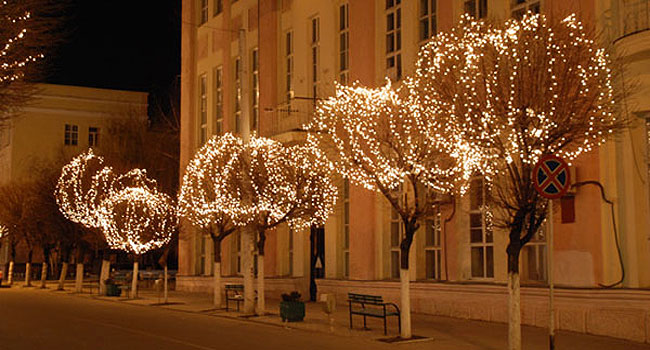 Крупноформатные витрины необходимо оформлять так же в единой стилистике и цветовой гамме.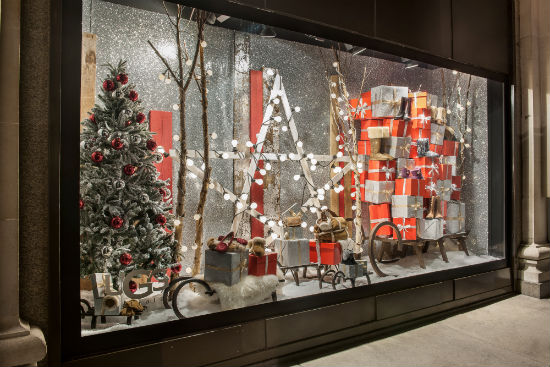 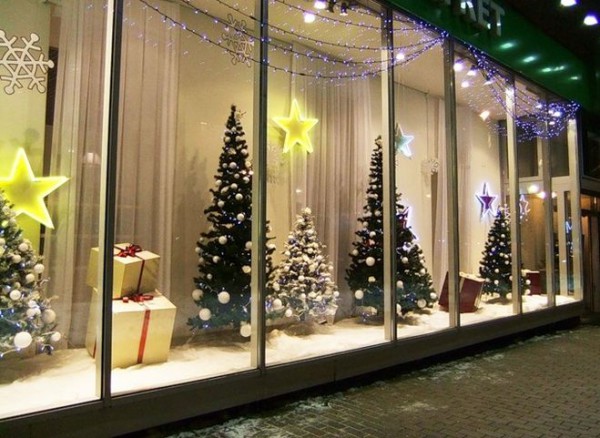 Группа 2. Летние праздники2.1. Общие принципы оформленияГибкий сценарий оформления города к летним праздникам позволяет создать праздничную атмосферу для каждого праздника за счет применения цветных текстильных полотен одинаковых габаритов на типизированных кронштейнах и крепежах к световым опорам и фасадам зданий.Условно виды оформления разделены на две категории:1. Линейные объекты. Оформление световых опор вдоль городских улиц:текстильные полотна на кронштейнах;флаги разных цветов в держателях;2. Локальные объекты.Оформление фасадов зданий;оформление флагштоков;установка временных малых архитектурных форм (стендов);размещение социальной рекламы на отдельно стоящих рекламных конструкциях (баннеры, тумбы);2.2. КолористикаДля оформления используется шесть основных цветов, различные сочетания которых позволят создать уникальный декор каждого праздника:белый цвет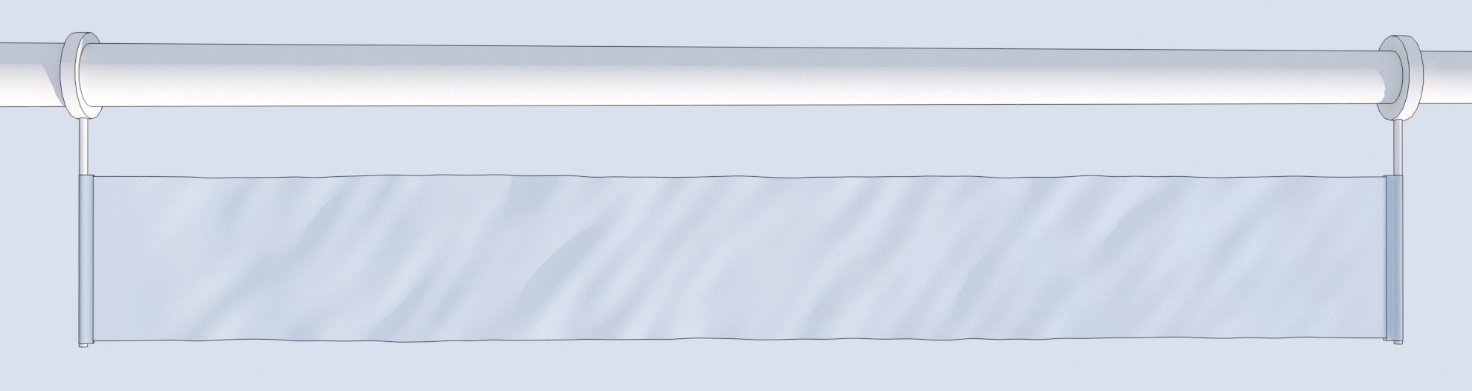 красный цвет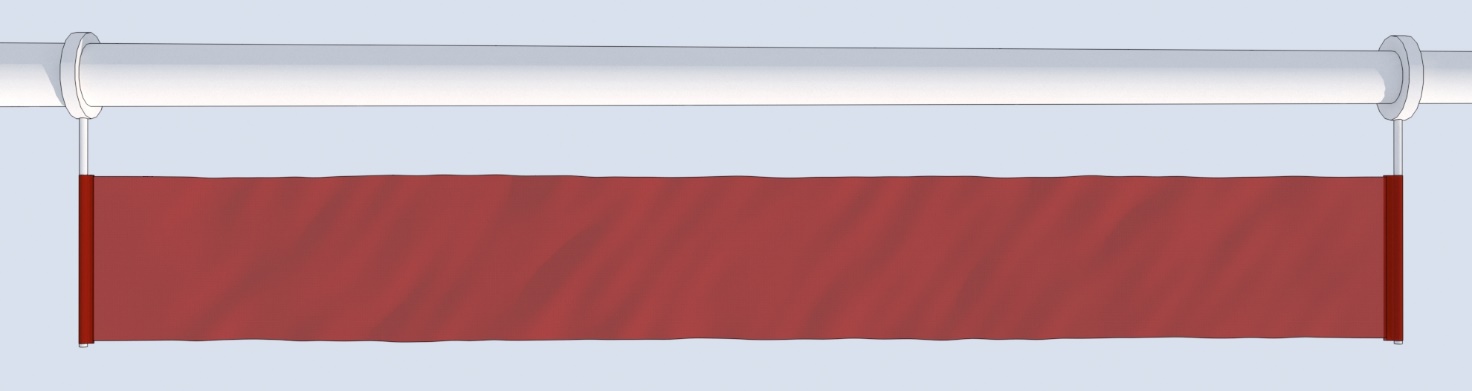 оранжевый цвет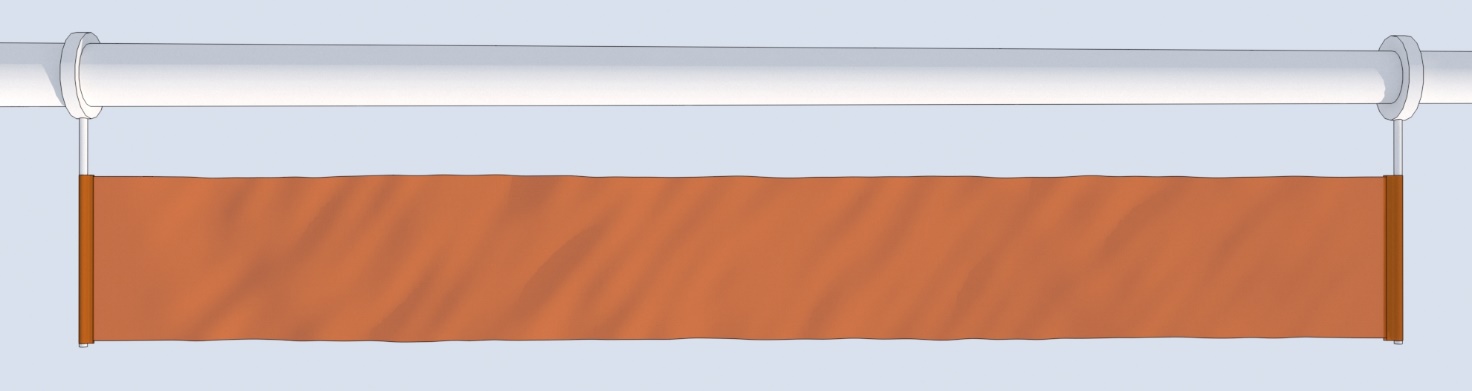 синий цвет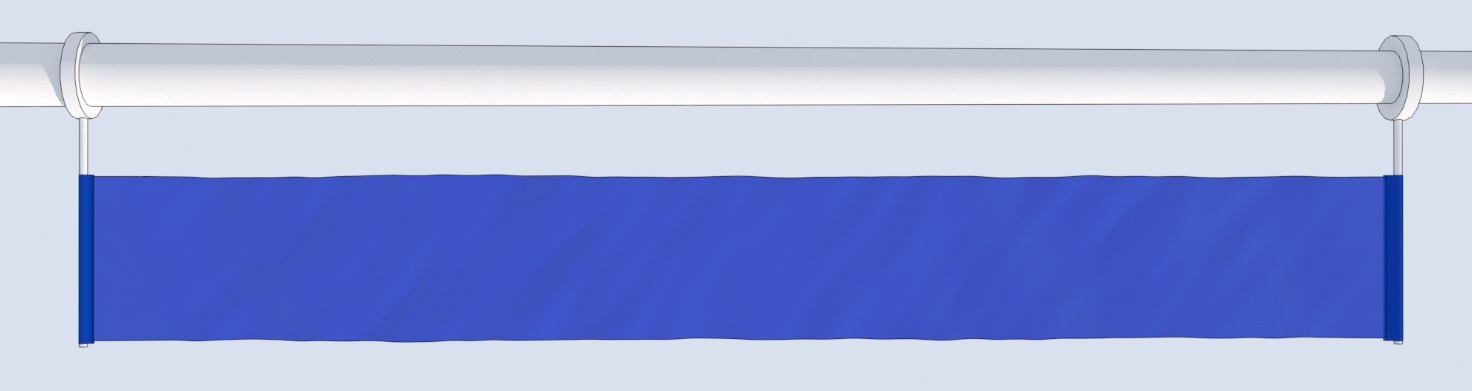 бирюзовый цвет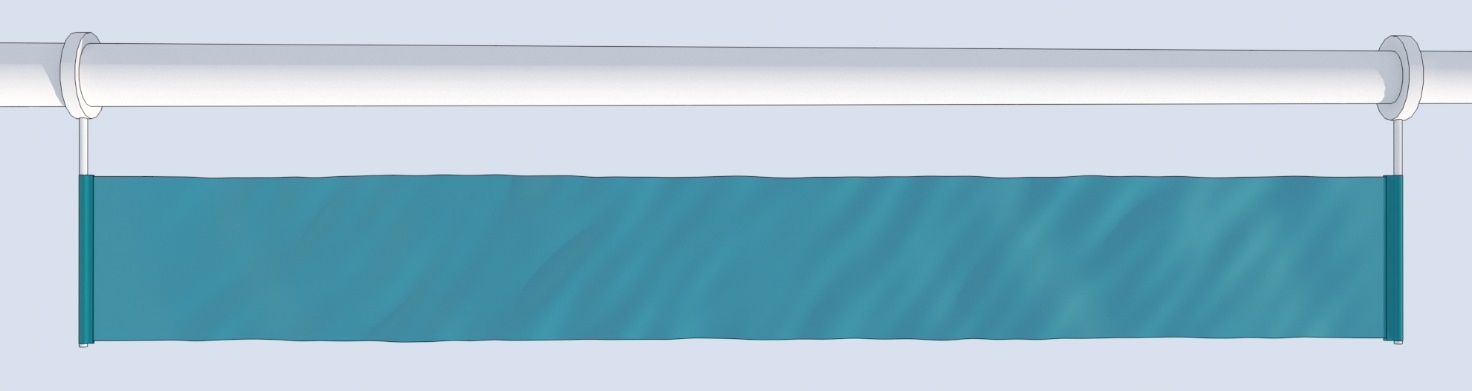 зеленый (травяной) цвет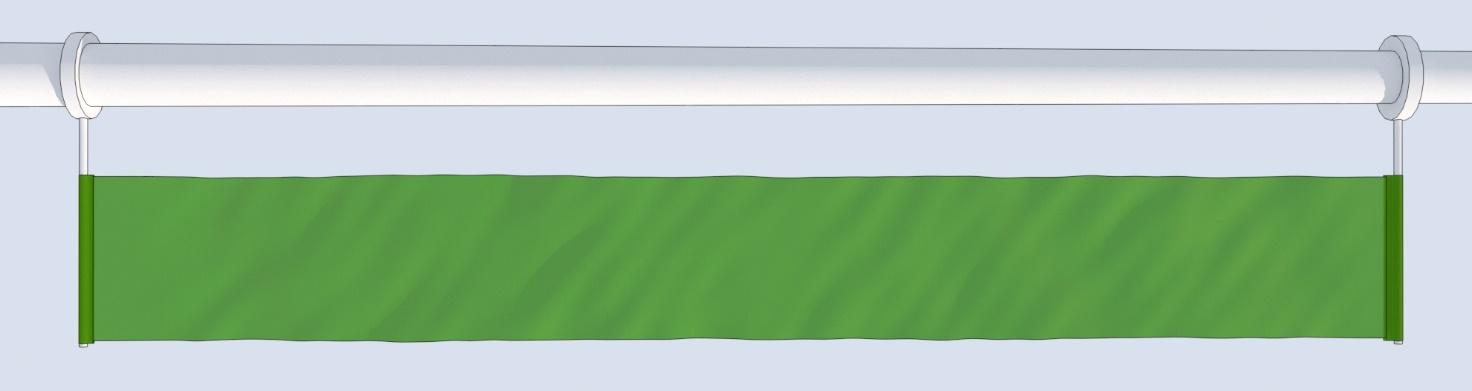 Сочетания цветов.Каждому празднику соответствуют  определенные сочетания цветов:День весны и труда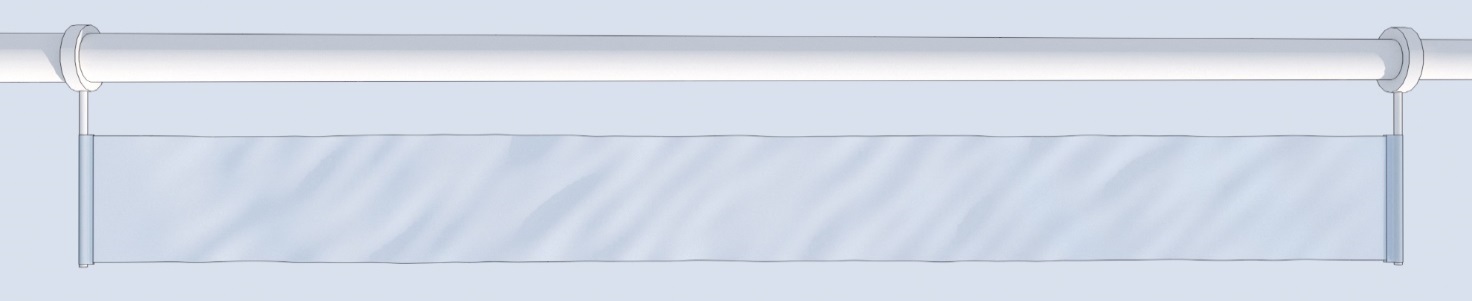 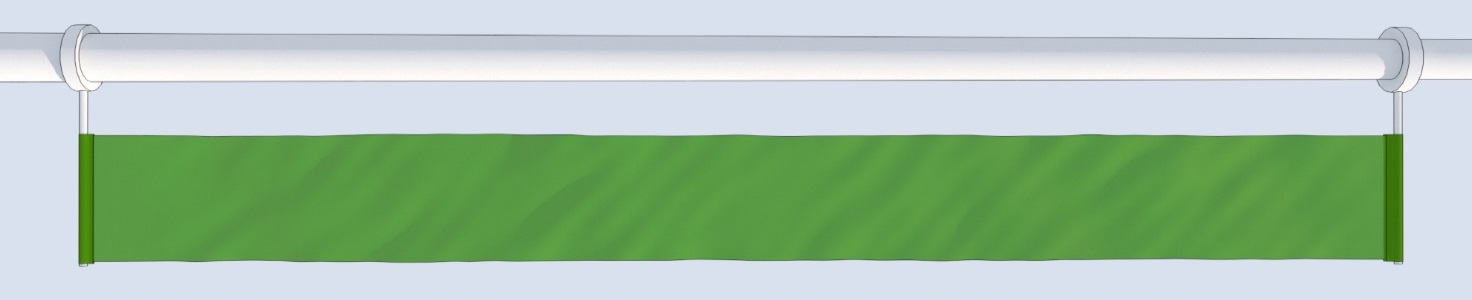 День Победы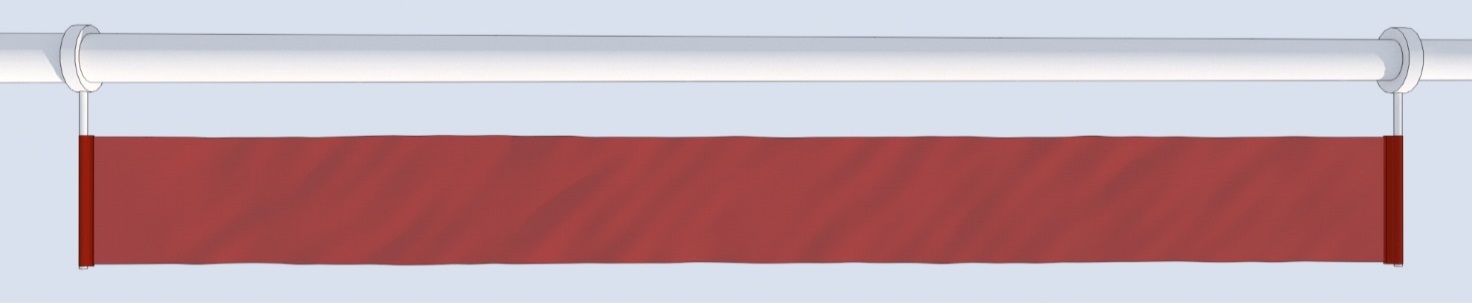 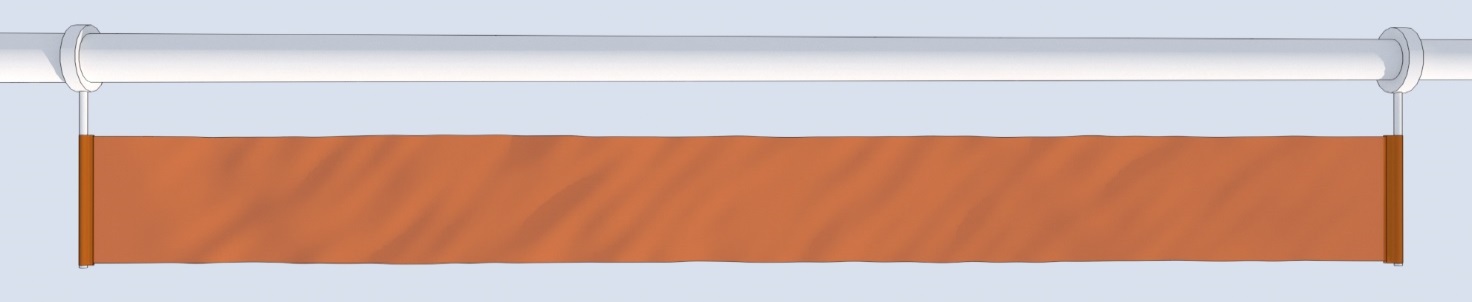 День России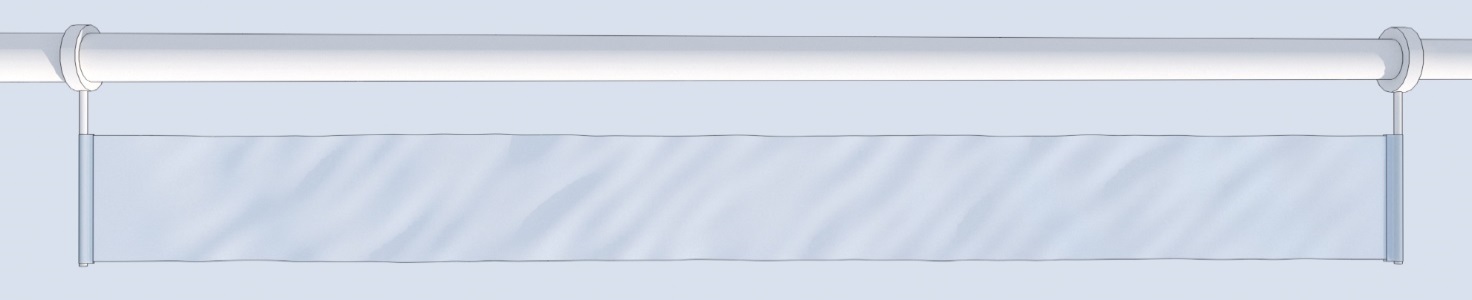 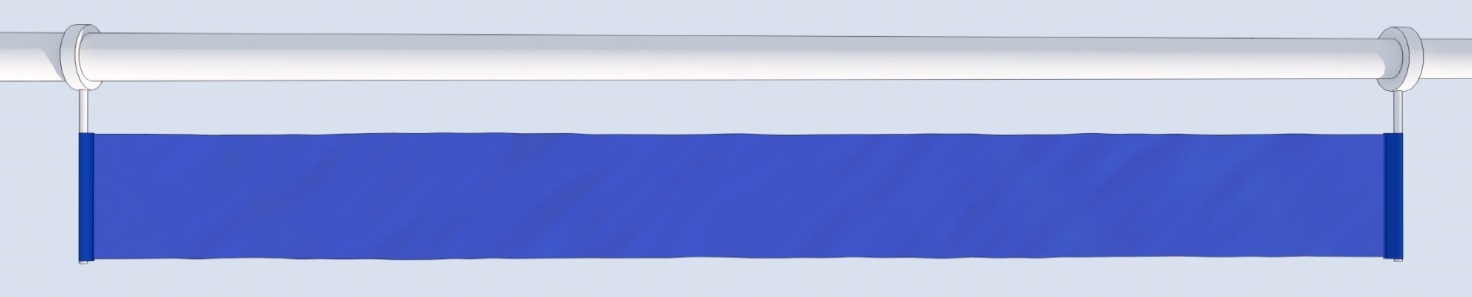 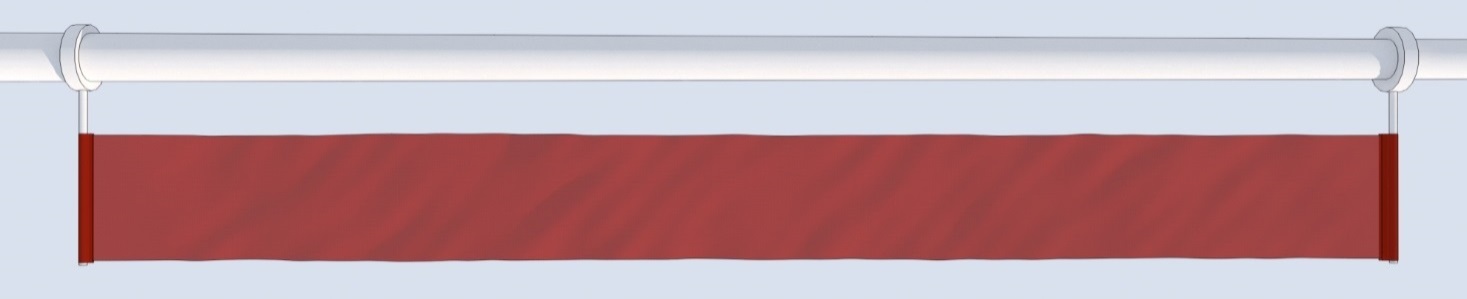 День города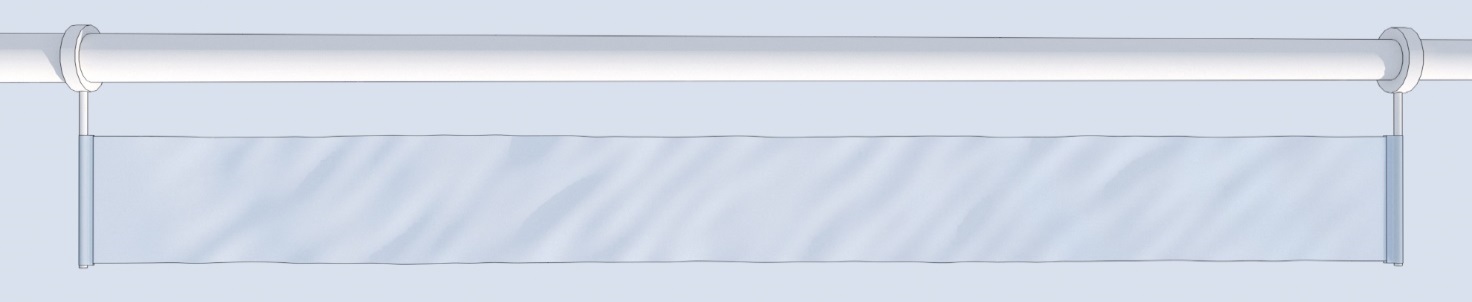 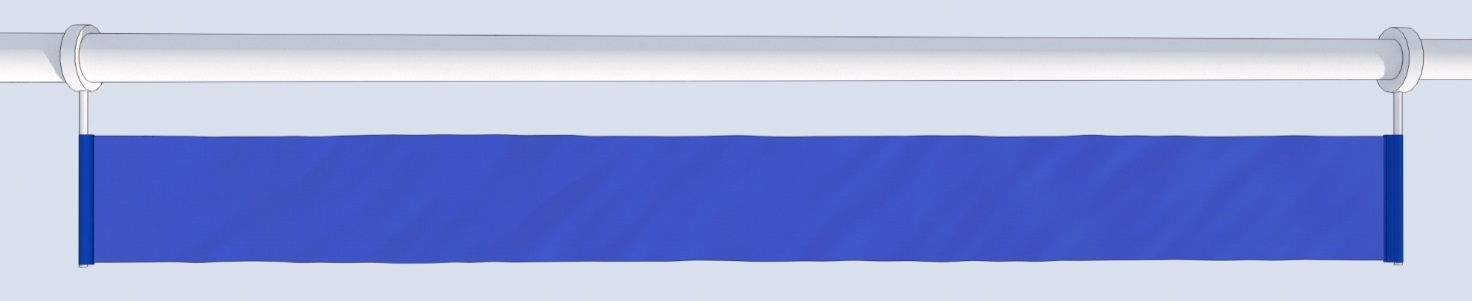 День Военно-Морского Флота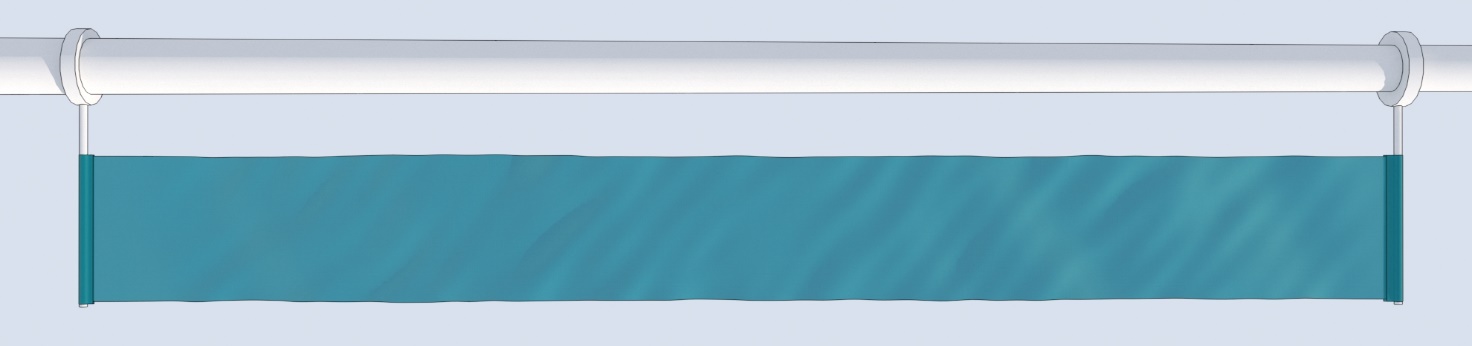 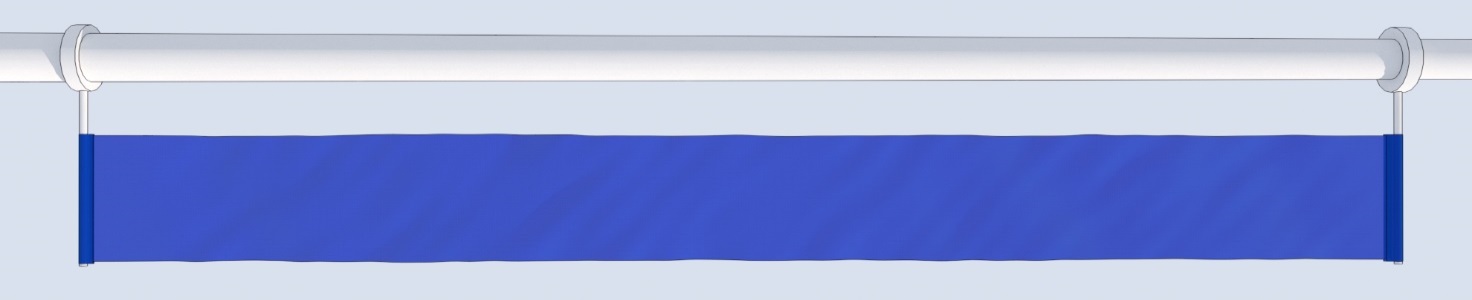 2.3. Оформление линейных объектовВ праздничном оформлении улиц города предлагается использовать текстильные полотна размером 4 х 0.5 м на кронштейнах, крепящиеся 
к световым опорам перпендикулярно к проезжей части. Имеющиеся баннерные кронштейн-панели и крепежи для флагов необходимо демонти-ровать и переместить на участки проезжей части, не отмеченные на карте.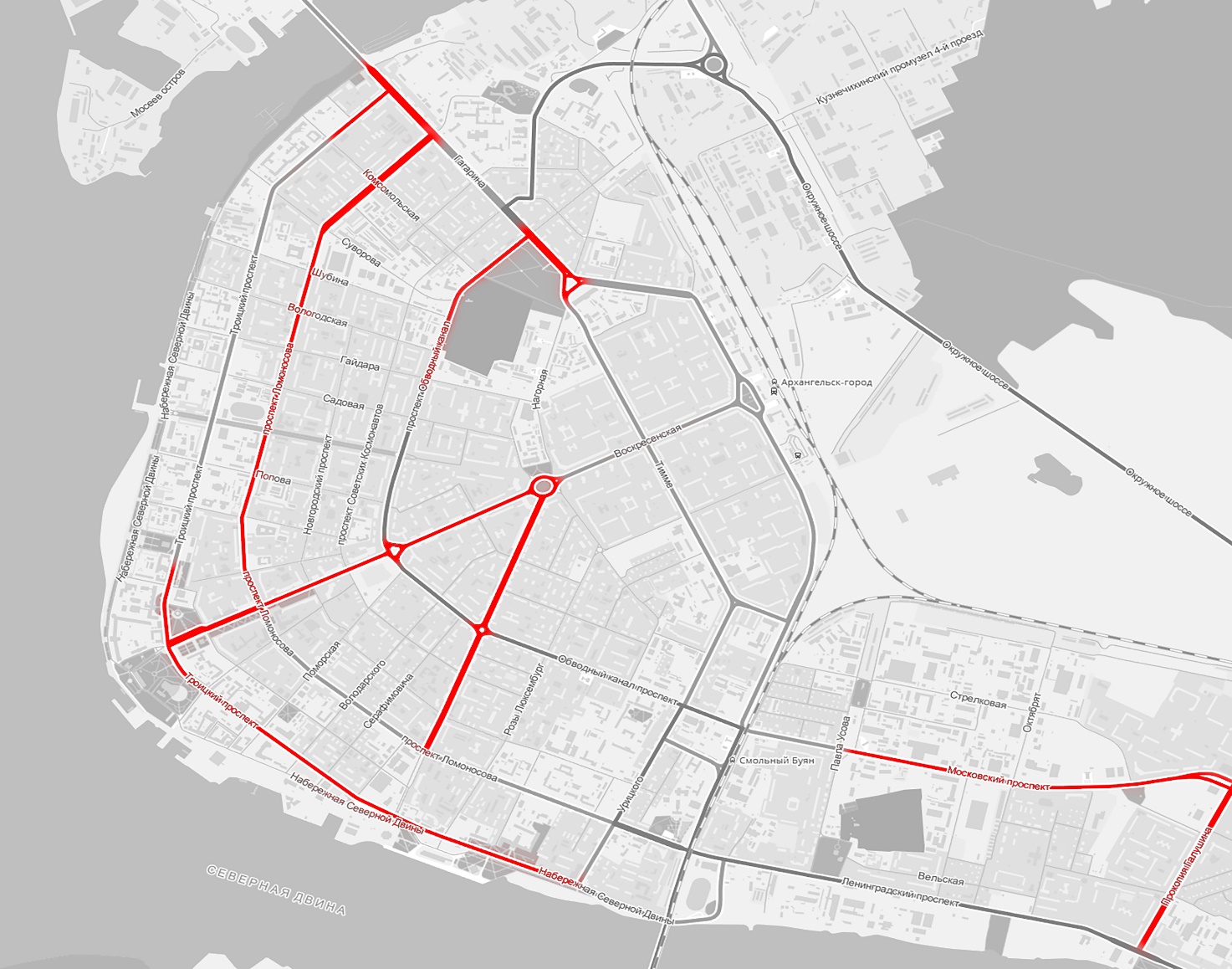 Места установки текстильных полотен:1. пр-т Троицкий, на участках от ул.Гагарина до ул.Комсомольской, 
от ул.Свободы до ул.Урицкого;2. пр-т Ломоносова, на участке от ул.Гагарина до ул.Воскресенской;3. пр-т Обводный канал, на участке от ул.Гагарина до ул.Гайдара;4. пр-т Московский, на участке от ул.Павла Усова до ул.Галушина;5. ул.Воскресенская, на участке от пр-та Обводный канал до 
пр-та Троицкого;6. ул.Выучейского, на участке от пл.Дружбы народов до пр-та Ломо-носова;7. ул.Гагарина, на участках от наб.Северной Двины до пр-та Ломо-носова, от пр-та Обводный канал до ул.Нагорной;8. ул.Галушина, на участке от пр-та Московского до пр-та Ленинградского.Примеры оформления линейных объектов:День победы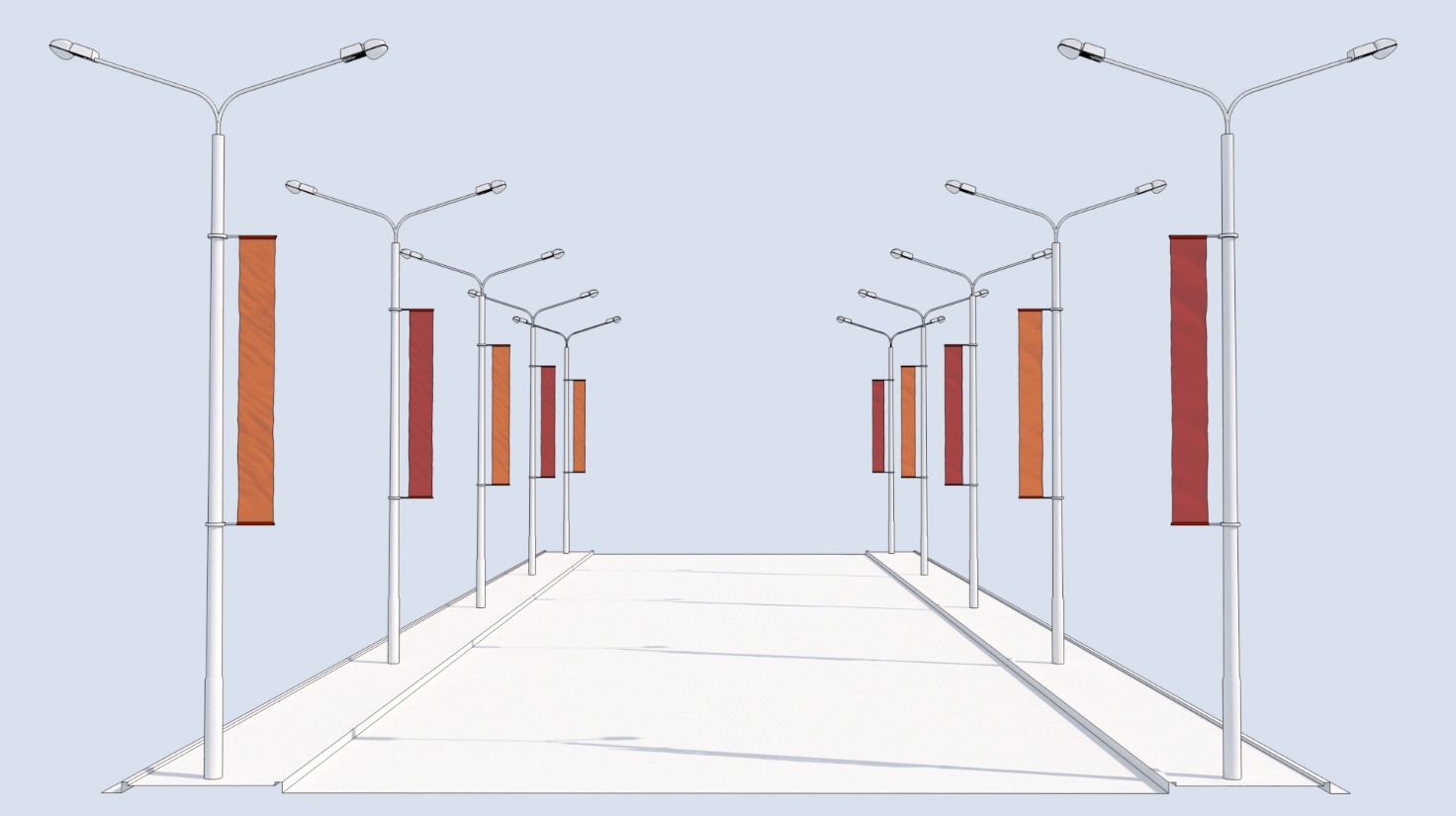 День России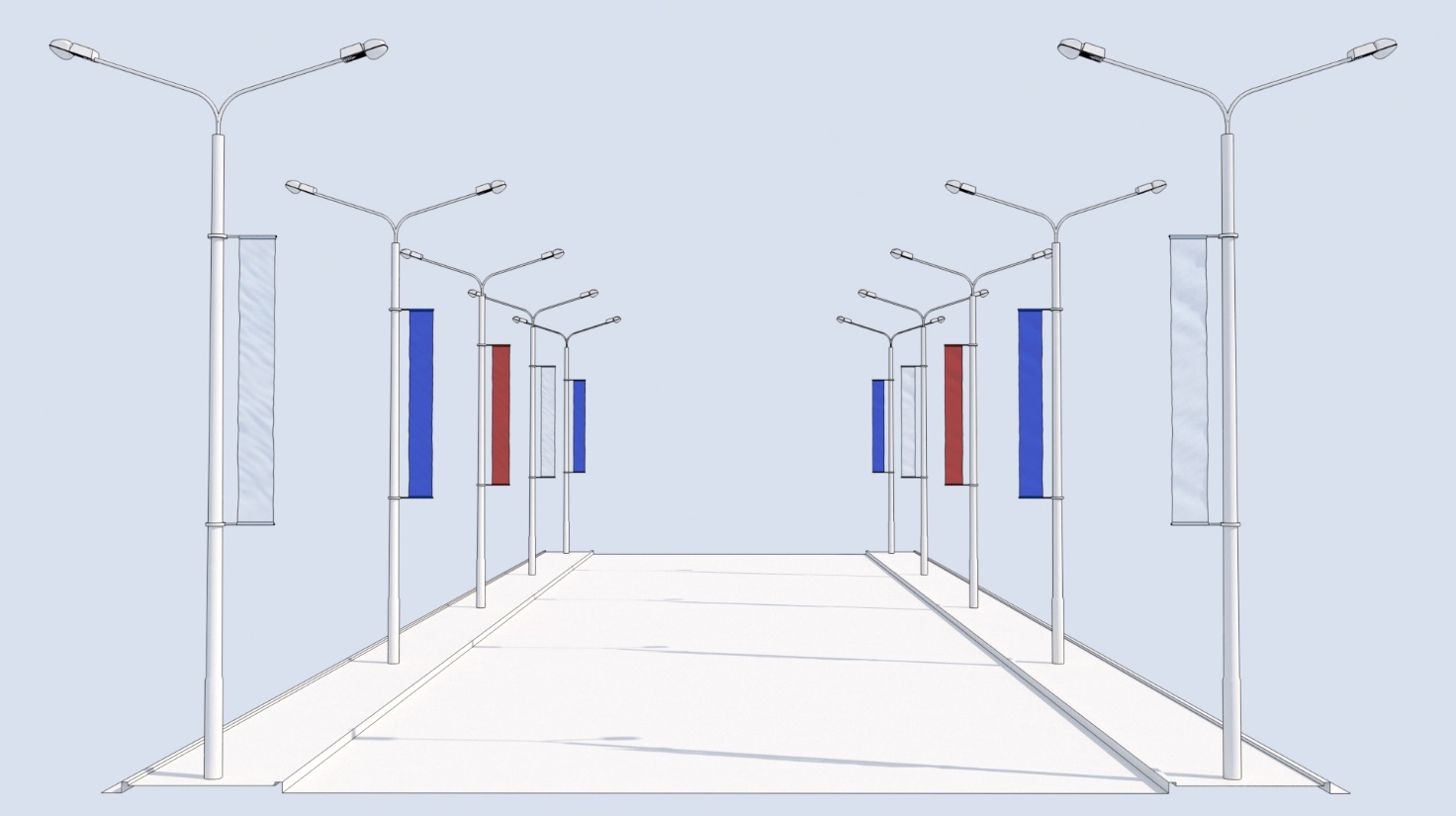 День весны и труда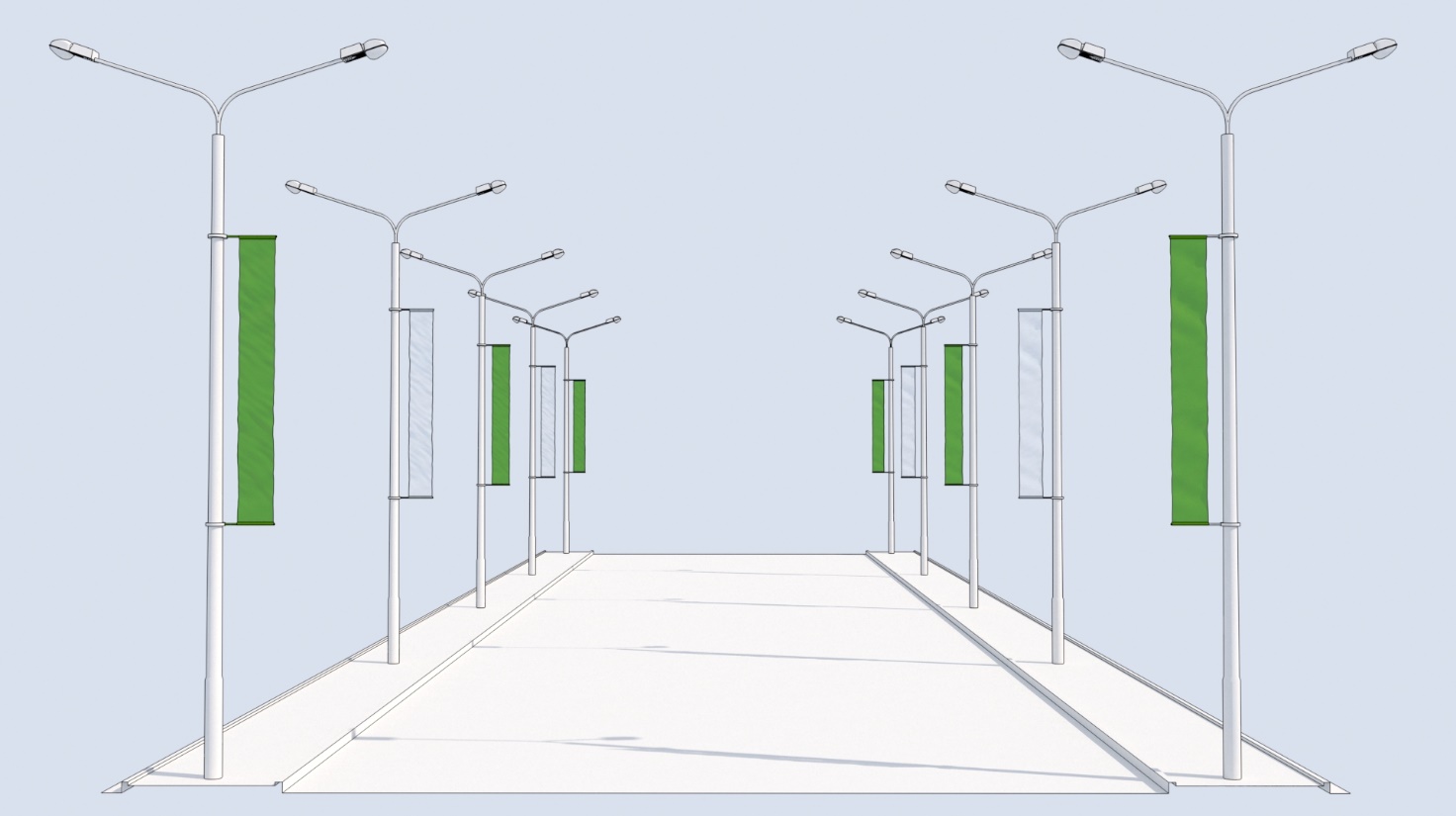 Пример оформления световых опор на разделительной полосе проезжей части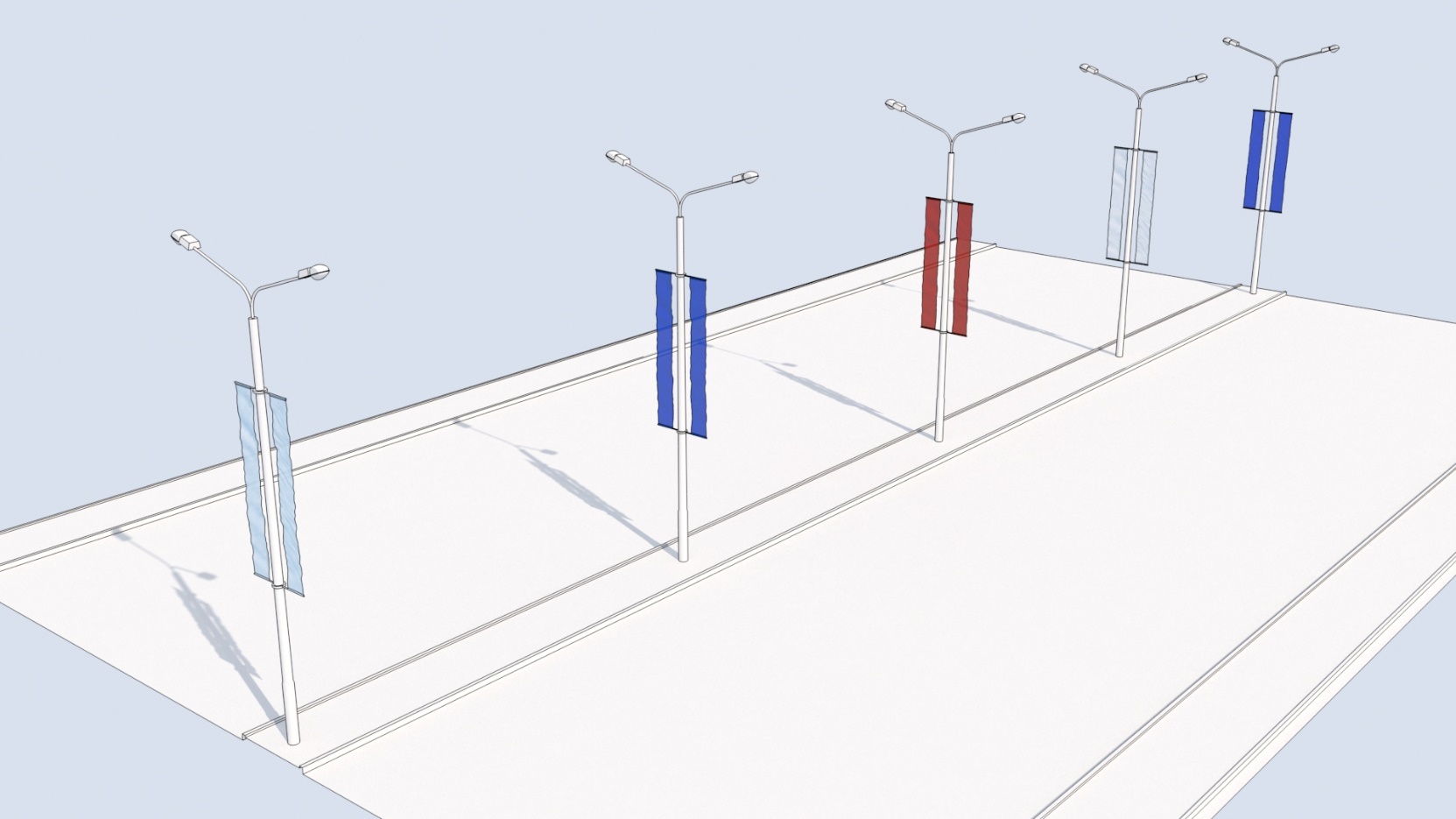 2.4. Оформление локальных объектов2.4.1. Оформление флагштоков. Для оформления флагштоков предлагается использовать текстильные полотна габаритов 2.5 х 1 м в форме параллелограмма.Вариант оформления ко Дню Военно-Морского Флота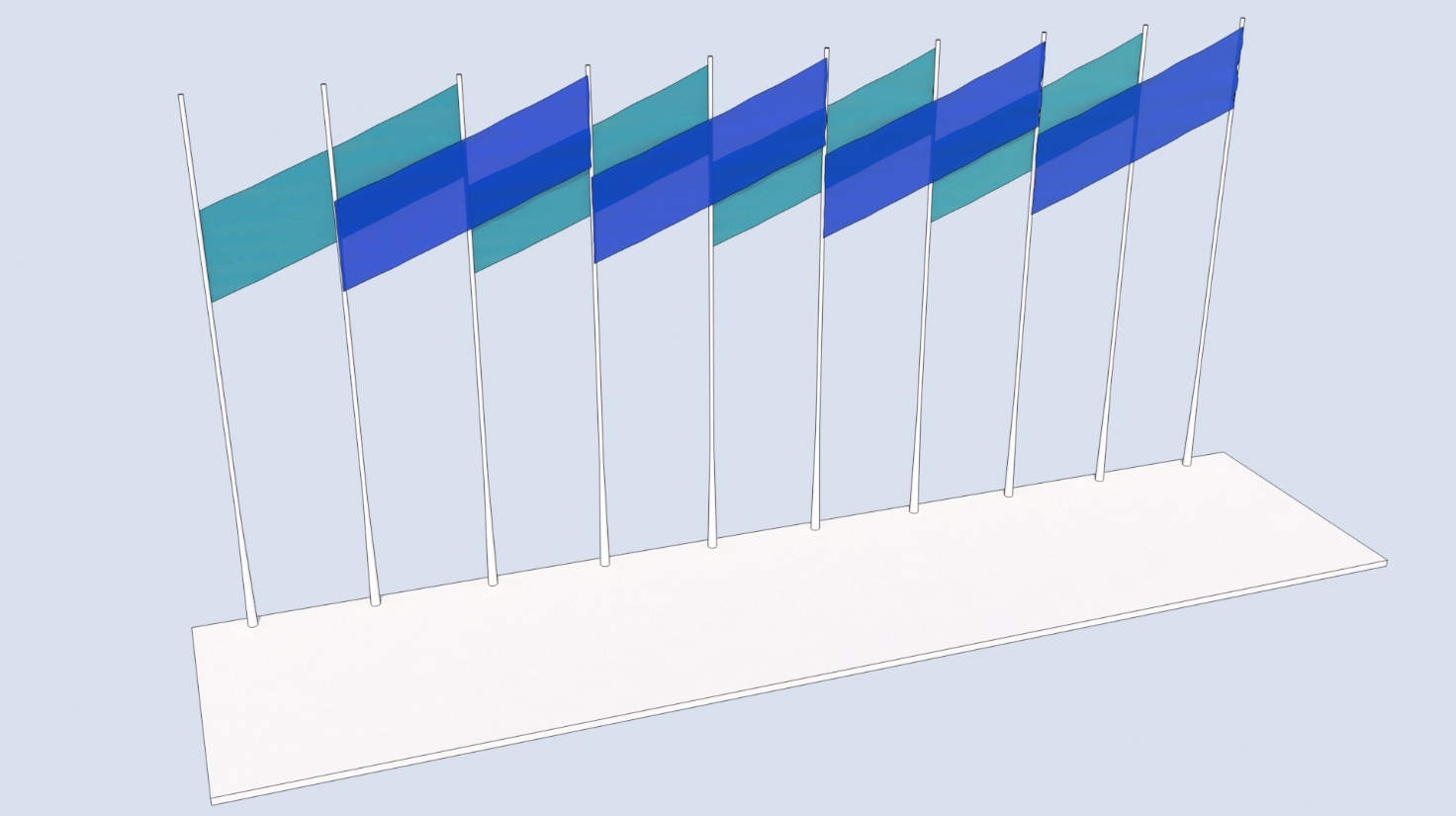 Вариант оформления ко Дню Победы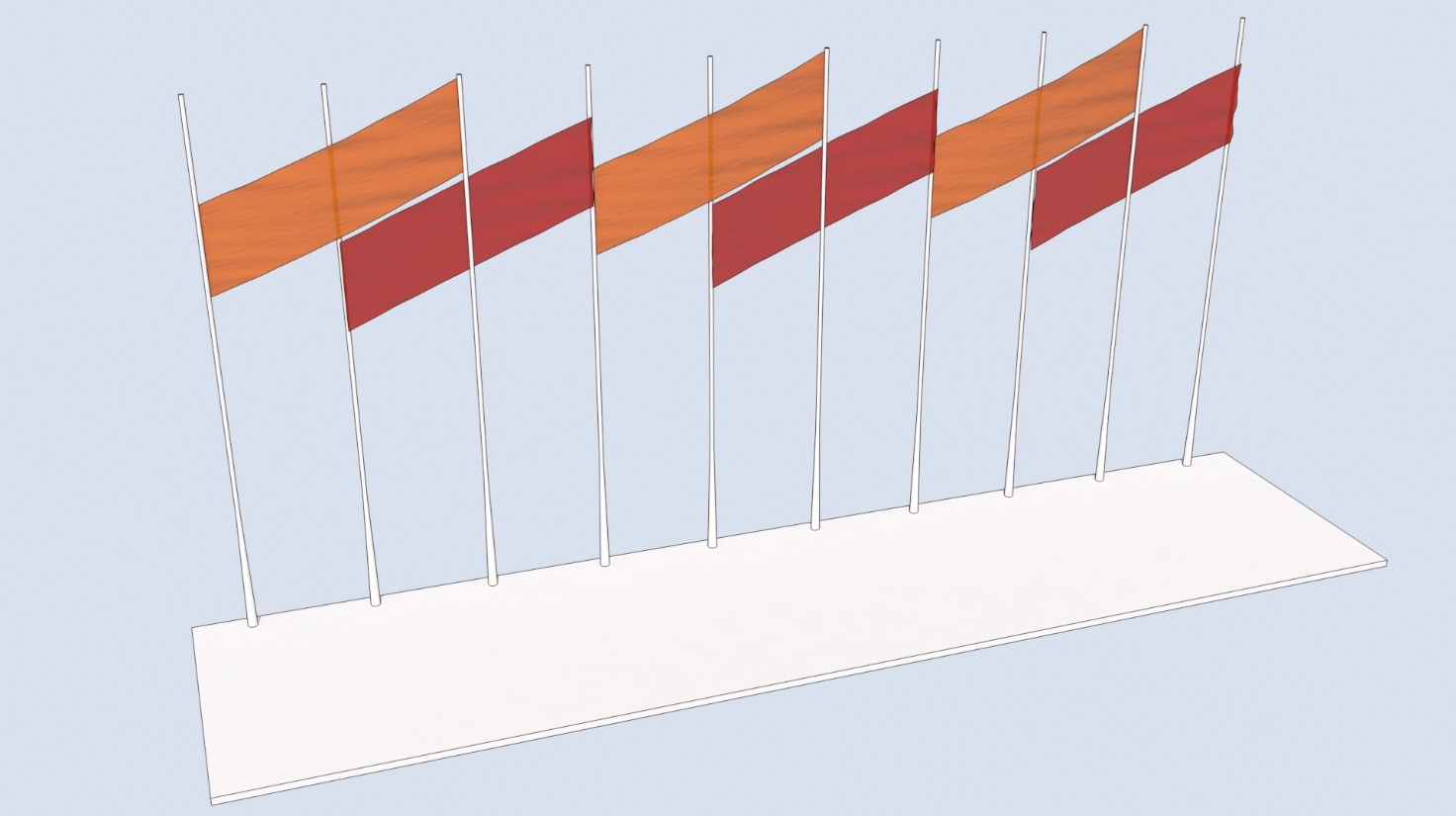 Вариант оформления ко Дню России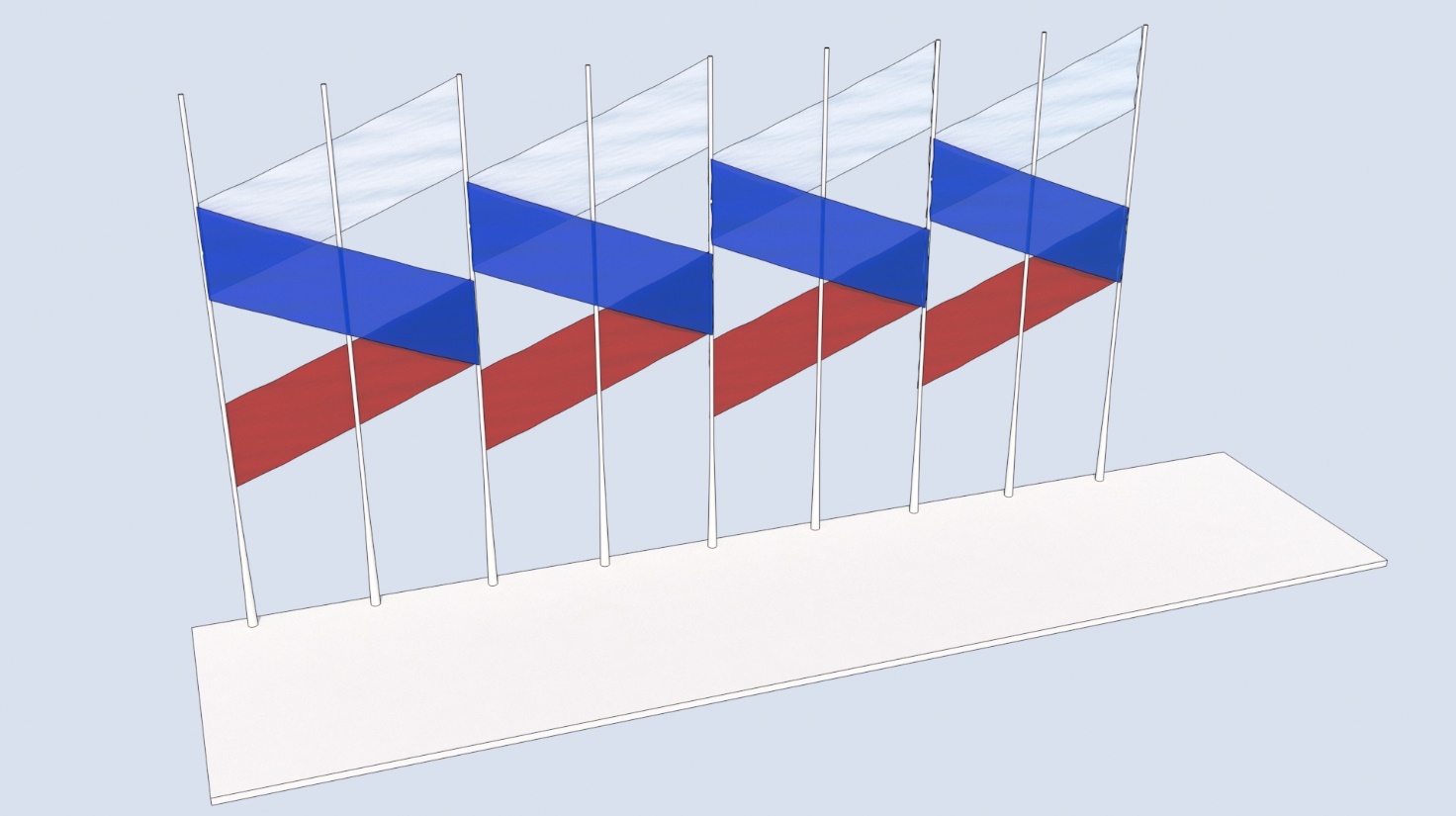 Вариант оформления ко Дню города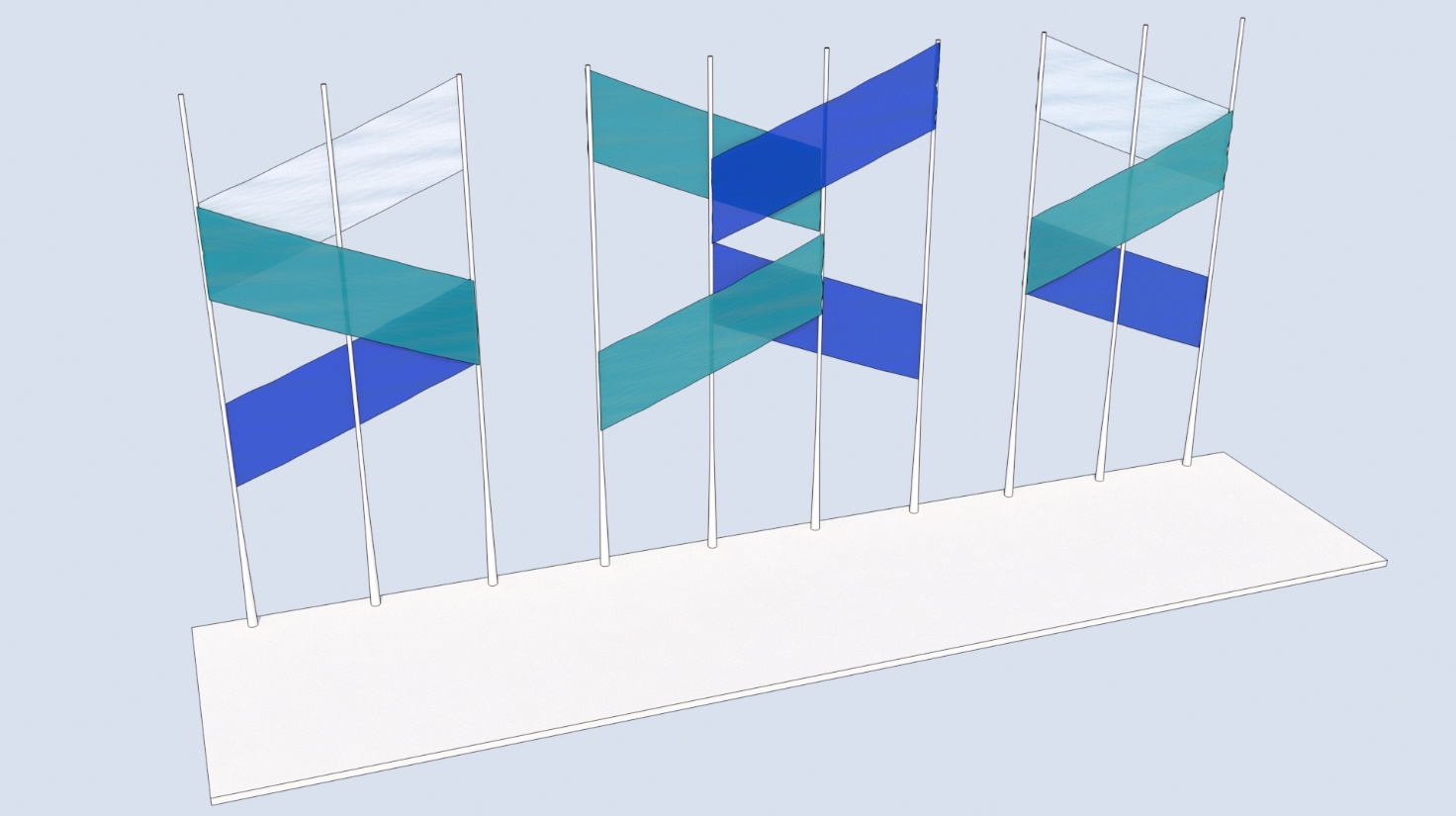 2.4.2. Оформление фасадов зданий, выходящих на центральные улицы и площадиОформление фасадов зданий должно гормонично сочетаться с тектоникой и композицией фасада. Для оформления предлагается использовать крупноформатные текстильные полотна и флаги на держателях-кронштейнах. Так же допускается использование тематических баннеров. Размер элементов оформления определяется индивидуально.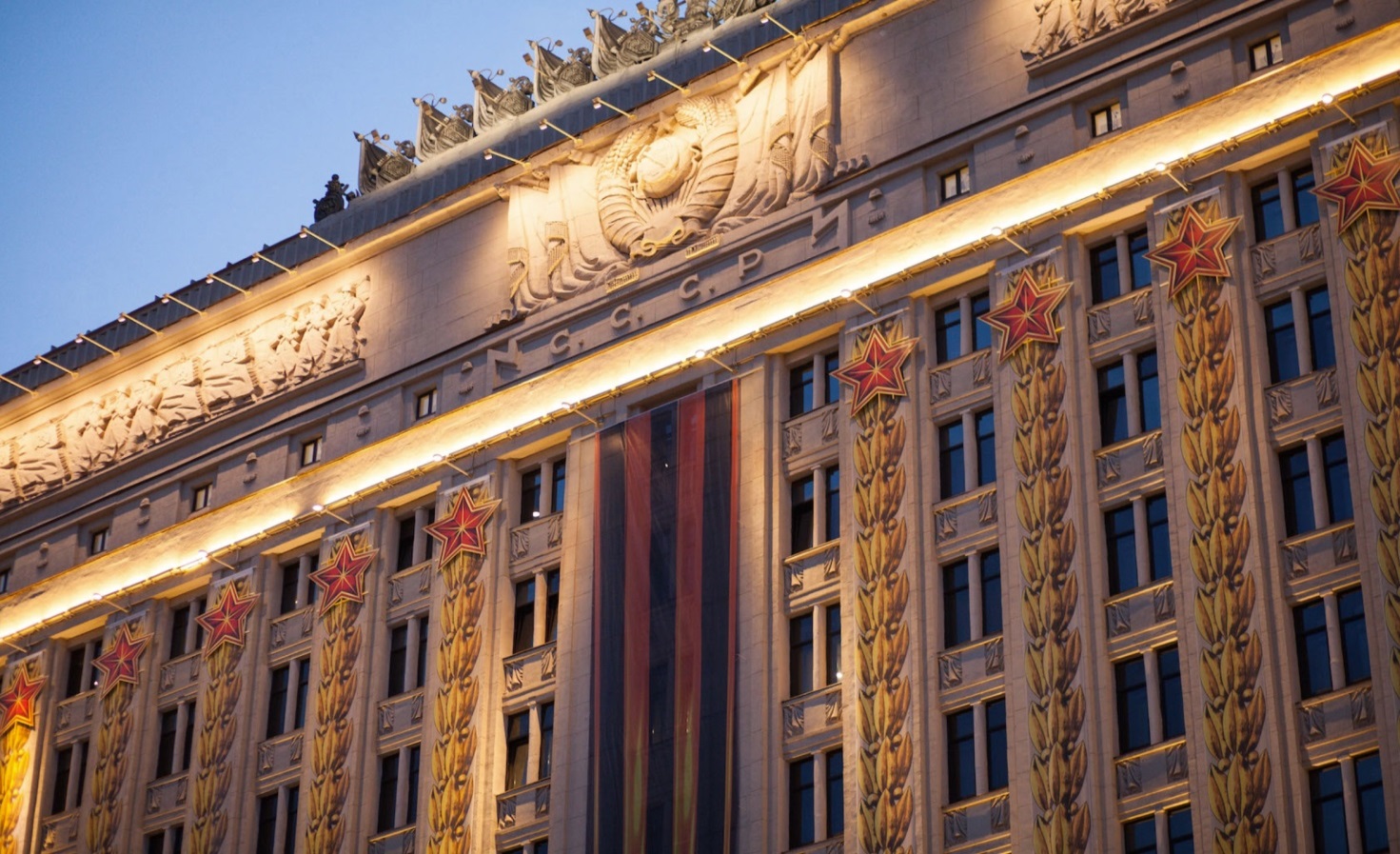 Флаги рекомендуется устанавливать в границе перекрытия пола второго этажа с шагом не менее 3 м по фасаду здания, либо в углах фасада.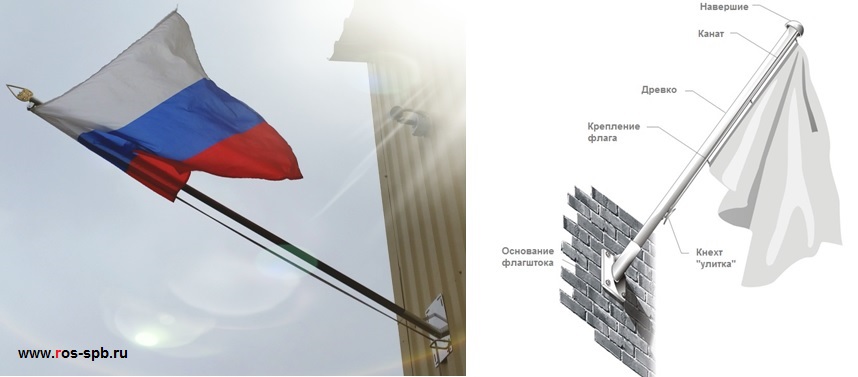 2.4.3. Оформление малых архитектурных форм. Нестационарными малыми архитектурными формами служат конструкции из металлического каркаса, которые устанавливаются на газоны и тротуарные покрытия без заглубления в землю. На металлокаркас крепятся полотна 
из цветного текстиля или тематические панно из баннерной ткани.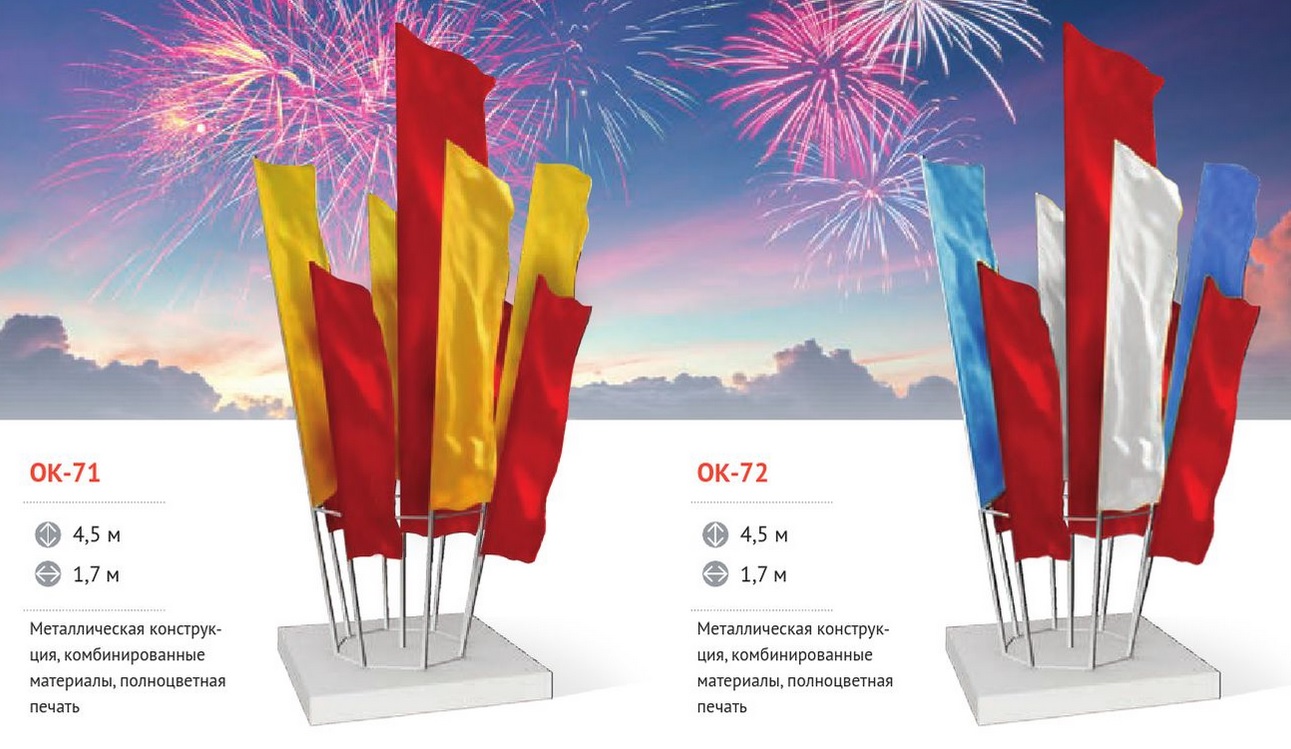 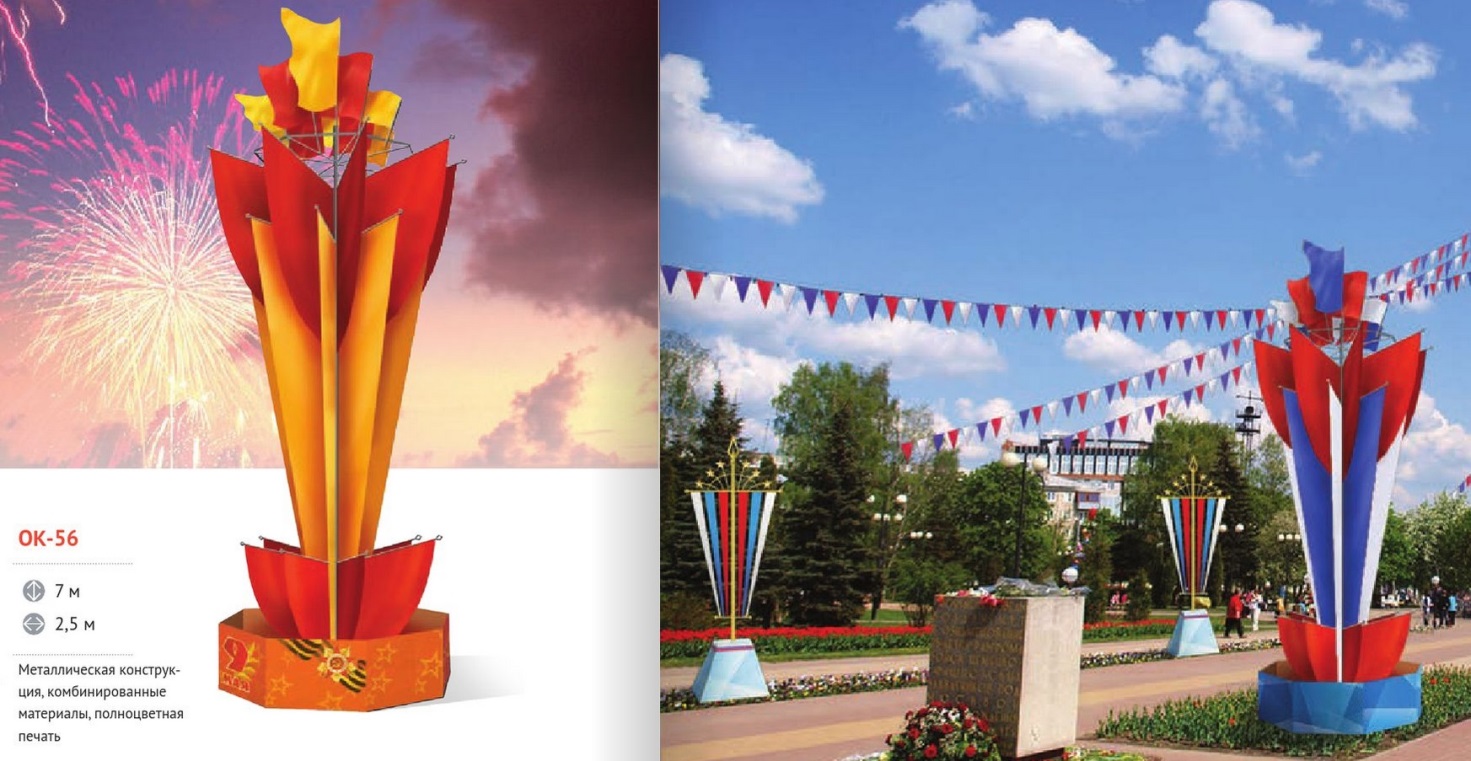 ____________УТВЕРЖДЕНАпостановлением Администрации муниципального образования "Город Архангельск"от 23.11.2017 № 1381